Jēkabpils pilsētas DOMES SĒDESDARBA KĀRTĪBA05.04.2018. plkst. 10:00, Brīvības ielā 120, Jēkabpilī1.   Par darba kārtību2.   Izpilddirektora informācija3.   127. Par grozījumiem nolikumā (izglītības iestādēs amata vienības un skaits)4.   128. Par grozījumu Pedagogu profesionālās kvalifikācijas pilnveides programmas saskaņošanas kārtībā5.   129. Par grozījumiem licencēšanas noteikumos pasažieru pārvadājumiem ar vieglajiem taksometriem IZSLĒGTS no darba kārtības6.   130. Par grozījumu noteikumos (mērķdotāciju sadale)7.   131. Par grozījumu noteikumos (naudas balvas par izciliem sasniegumiem)8.   132. Par grozījumu noteikumos (bērnu nodarbinātība vasaras brīvlaikā)9.   133. Par Jēkabpils izglītības pārvaldes vadītāja iecelšanu10.   134. Par dzīvokļa īpašuma atsavināšanu11.   135. Par grozījumiem Jēkabpils pilsētas bērnu un jauniešu vasaras brīvdienu nometņu organizēšanas konkursa nolikumā12.   136. Par saistošo noteikumu apstiprināšanu (dzīvokļu palīdzība)13.   137. Par izsoles rezultātu apstiprināšanu14.   138. Par nekustamā īpašuma atsavināšanu15.   139. Par apbūves tiesību nodibināšanu16.   140. Par grozījumiem 30.10.2014. Jēkabpils pilsētas domes lēmumā Nr.36517.   141. Par grozījumiem 08.02.2018. Jēkabpils pilsētas domes lēmumā Nr.53 “Par reglamentu apstiprināšanu”18.   142. Par projekta līdzfinansējumu19.   143. Par darbu komisijās20.   144. Par finansējumu reliģiskajām organizācijām21.   145. Par dzīvokļu ierakstīšanu Zemesgrāmatā22.   146. Par avārijas līdzekļu piešķiršanu23.   147. Par zemes nomas līguma noslēgšanu24.   148. Par saistošo noteikumu apstiprināšanu25.   149. Par saistošo noteikumu apstiprināšanu26.   150. Par apstrīdēto Dzīvokļu sadales komisijas lēmumu27.   151. Par apstrīdēto Vienas pieturas aģentūras vadītājas lēmumuLĒMUMS Nr.12705.04.2018. 	Par grozījumiem nolikumāPamatojoties uz likumu "Par pašvaldībām" 21.panta pirmās daļas 27.punktu, 41.panta pirmās daļas 2.punktu, ņemot vērā Jēkabpils pilsētas domes 08.02.2018. lēmumu Nr.57 "Par amatu sarakstiem", 08.02.2018. lēmumu Nr.54 "Par nolikuma apstiprināšanu", ņemot vērā Sociālo, izglītības, kultūras, sporta un veselības aizsardzības jautājumu komitejas 22.03.2018. lēmumu  (protokols Nr.6, 3.§),  Jēkabpils pilsētas dome nolemj:Izdarīt ar Jēkabpils pilsētas domes 10.09.2015. lēmumu Nr.262 "Par nolikuma apstiprināšanu" apstiprinātajā nolikumā "Nolikums par kārtību, kādā Jēkabpils pilsētas pašvaldības izglītības iestādēs nosaka nepieciešamo darbinieku amata vienības un to skaitu" šādus grozījumus: Aizstāt nolikuma 18.punktā vārdus "Izglītības nodaļa" ar vārdiem "Jēkabpils Izglītības pārvalde"; Aizstāt 19.punktā vārdus "personāla vadītājs" ar vārdiem "Personāla nodaļas vadītājs".Lēmums stājas spēkā 2018.gada 1.maijā. Kontroli par lēmuma izpildi veikt Jēkabpils pilsētas pašvaldības izpilddirektoram. Sēdes vadītājs	Domes priekšsēdētājs	(personiskais paraksts)                         R.RagainisVaidere 65207413LĒMUMS Nr.128 05.04.2018.	 Par grozījumu Pedagogu profesionālās kvalifikācijas pilnveidesprogrammu saskaņošanas kārtībāPamatojoties uz likuma „Par pašvaldībām” 21.panta pirmās daļas 27.punktu, 2014.gada 28.oktobra Ministru kabineta noteikumu Nr.662 ,,Noteikumi par pedagogiem nepieciešamo izglītību un profesionālo kvalifikāciju un pedagogu profesionālās kompetences pilnveides kārtību” 15.punktu, ņemot vērā Jēkabpils pilsētas domes 08.02.2018. lēmumu Nr.57 “Par amatu sarakstiem”, 08.02.2018. lēmumu Nr.54 “Par nolikuma apstiprināšanu”, ņemot vērā Sociālo, izglītības, kultūras, sporta un veselības aizsardzības jautājumu komitejas 22.03.2018. lēmumu (protokols Nr.6, 6.§), Jēkabpils pilsētas dome nolemj:Izdarīt Pedagogu profesionālās kvalifikācijas pilnveides programmu saskaņošanas kārtībā (apstiprināta ar  Jēkabpils pilsētas domes 12.09.2013. lēmumu Nr.388 “Par pedagogu profesionālās kvalifikācijas pilnveides programmu saskaņošanas kārtību”) šādu grozījumu: 	Aizstāt 4.punktā vārdus “Izglītības nodaļa” ar vārdiem “Jēkabpils Izglītības pārvalde”.   2. Lēmums stājas spēkā 2018.gada 1.maijā.  3. Kontroli par lēmuma izpildi veikt Jēkabpils pilsētas pašvaldības izpilddirektoram.Sēdes vadītājs	Domes priekšsēdētājs	(personiskais paraksts)	                    R.RagainisVaidere 65207413LĒMUMS Nr.13005.04.2018.	Par grozījumu noteikumos Pamatojoties uz likuma "Par pašvaldībām" 21.panta pirmās daļas 27.punktu, 41.panta pirmās daļas 2.punktu,  ņemot vērā Jēkabpils pilsētas domes 08.02.2018. lēmumu Nr.57 “Par amatu sarakstiem”, 08.02.2018. lēmumu Nr.54 “Par nolikuma apstiprināšanu”, Sociālo, izglītības, kultūras, sporta un veselības aizsardzības jautājumu komitejas 22.03.2018. lēmumu (protokols Nr.6, 8.§), Jēkabpils pilsētas dome nolemj:Izdarīt ar Jēkabpils pilsētas domes 08.09.2016. lēmumu Nr.268 “Par noteikumu apstiprināšanu” apstiprinātajos noteikumos “Noteikumi par valsts budžeta mērķdotāciju un pašvaldības finansējuma sadales kārtību un tarifikāciju saskaņošanu pašvaldības izglītības iestādēm” šādu grozījumu: Aizstāt noteikumu tekstā vārdus “Izglītības nodaļa” (attiecīgā locījumā) ar vārdiem “Jēkabpils Izglītības pārvalde” (attiecīgā locījumā).  Lēmums stājas spēkā 2018.gada 1.maijā.Kontroli par lēmuma izpildi veikt Jēkabpils pilsētas pašvaldības izpilddirektoram.Sēdes vadītājs	Domes priekšsēdētājs	(personiskais paraksts)	                 R.RagainisVaidere 65207413LĒMUMS Nr.13105.04.2018.							    	Par grozījumu noteikumos Pamatojoties uz likuma “Par pašvaldībām” 21.panta pirmās daļas 27.punktu, 41.panta pirmās daļas 2.punktu, ņemot vērā Jēkabpils pilsētas domes 08.02.2018. lēmumu Nr.57 “Par amatu sarakstiem”, 08.02.2018. lēmumu Nr.54 “Par nolikuma apstiprināšanu”, ņemot vērā Sociālo, izglītības, kultūras, sporta un veselības aizsardzības jautājumu komitejas  22.03.2018. lēmumu (protokols Nr.6, 9.§),Jēkabpils pilsētas dome nolemj:Izdarīt ar Jēkabpils pilsētas domes 09.04.2015. lēmumu Nr.101 “Par noteikumu apstiprināšanu” apstiprinātajos noteikumos „Noteikumi par kārtību, kādā piešķiramas naudas balvas par izciliem sasniegumiem izglītībā, kultūrā, sportā, un naudas balvu apmēru” šādu grozījumu: Aizstāt noteikumu tekstā vārdus “Izglītības nodaļa” (attiecīgā locījumā) ar vārdiem “Jēkabpils Izglītības pārvalde” (attiecīgā locījumā).  Lēmums stājas spēkā 2018.gada 1.maijā.   Kontroli par lēmuma izpildi veikt Jēkabpils pilsētas pašvaldības izpilddirektoram.Sēdes vadītājs	Domes priekšsēdētājs	(personiskais paraksts)	            R.RagainisVaidere 65207413LĒMUMS Nr.13205.04.2018.  Par grozījumu noteikumos Pamatojoties uz likuma "Par pašvaldībām" 12.pantu, 21.panta pirmās daļas 27.punktu, 41.panta pirmās daļas 2.punktu, ņemot vērā Jēkabpils pilsētas domes 08.02.2018. lēmumu Nr.57 “Par amatu sarakstiem”,  ņemot vērā Sociālo, izglītības, kultūras, sporta un veselības aizsardzības jautājumu komitejas 22.03.2018. lēmumu ( Nr.6, 10.§),  Jēkabpils pilsētas dome nolemj:Izdarīt ar Jēkabpils pilsētas domes 26.01.2017. lēmumu Nr.10 “Par noteikumu apstiprināšanu” apstiprinātajos noteikumos „Kārtība, kādā organizējama bērnu un jauniešu, kuru dzīvesvieta deklarēta Jēkabpils pilsētā, nodarbinātība vasaras brīvlaikā” šādu grozījumu:Aizstāt noteikumu tekstā vārdus “Saimnieciskā nodaļa” (attiecīgā locījumā) ar vārdiem “Komunālās saimniecības nodaļa” (attiecīgā locījumā).  Lēmums stājas spēkā 2018.gada 1.maijā. Kontroli par lēmuma izpildi veikt Jēkabpils pilsētas pašvaldības izpilddirektoram.  Sēdes vadītājs	Domes priekšsēdētājs	(personiskais paraksts)	                  R.RagainisVaidere 65207413LĒMUMS Nr.13305.04.2018. 	Par Jēkabpils Izglītības pārvaldes vadītāja iecelšanuSakarā ar Jēkabpils Izglītības pārvaldes izveidošanu un vakanto iestādes vadītāja amatu - 08.02.2018. tika izsludināts ārējais konkurss uz vakanto amatu. Pamatojoties uz Jēkabpils pilsētas pašvaldības Izglītības iestāžu/pārvaldes vadītāju amatu pretendentu atlases konkursa nolikumā noteikto kārtību un vērtēšanas kritērijiem, tika organizēta pretendentu atlase. Pēc rezultātu apkopošanas konkursa komisija izvēlējās izvirzītajām prasībām atbilstošāko pretendentu Juri Līci. 23.03.2018. Jēkabpils pilsētas pašvaldībā saņemts Izglītības un zinātnes ministrijas saskaņojums (reģistrācijas Nr. 2.7.25.2/18/875) Jura Līča kandidatūrai Jēkabpils Izglītības pārvaldes vadītāja amatam.Pamatojoties uz likuma “Par pašvaldībām” 21.panta pirmās daļas 9.punktu, Izglītības likuma 18.panta pirmo un otro daļu, Ministru kabineta 2014.gada 19.augusta noteikumu Nr.496 “Kārtība un vērtēšanas nosacījumi valsts un pašvaldību izglītības iestāžu (izņemot augstskolas un koledžas) vadītāju un pašvaldību izglītības pārvalžu vadītāju amatu pretendentu atlasei” 14. un 15.punktu, ņemot vērā Sociālo, izglītības, kultūras, sporta un veselības aizsardzības jautājumu komitejas 22.03.2018. lēmumu (protokols Nr.6, 16.§),Jēkabpils pilsētas dome nolemj:Iecelt par iestādes “Jēkabpils Izglītības pārvalde” vadītāju Juri Līci (personas kods (svītrots).2.	Lēmums stājas spēkā 2018.gada 1.maijā.3. Kontroli par lēmuma izpildi veikt Jēkabpils pilsētas pašvaldības izpilddirektoram.Sēdes vadītājs	Domes priekšsēdētājs	(personiskais paraksts)                          R.RagainisUpmace 65207411LĒMUMS Nr.13405.04.2018.						 	Par dzīvokļa īpašuma atsavināšanuAdresāts: V. S., (adrese)Iesniedzēja prasījums: V. S. 13.03.2018. iesniegumsJēkabpils pilsētas pašvaldībā saņemts V. S. iesniegums par viņa īrētā dzīvokļa (adrese) (356/26349) domājamās daļas atsavināšanu. Saskaņā ar likuma „Par dzīvojamo telpu īri” 5.pantu un 14.panta ceturtajā daļā noteikto kārtību, ar SIA JK Namu pārvalde 2001.gada 3.oktobrī ir noslēgts dzīvojamās telpas īres līgums. Tiesā nav celta prasība par īres līguma izbeigšanu.  Nekustamais īpašums Nameja iela 32, Jēkabpilī, sastāv no piecu stāvu dzīvojamās ēkas ar 74 dzīvokļu īpašumiem. Nekustamais īpašums ierakstīts Zemesgrāmatā uz Jēkabpils pilsētas pašvaldības vārda ar kadastra Nr.5601 002 2779. Pamatojoties uz likuma “Par pašvaldībām” 21.panta pirmās daļas 17.punktu, Publiskas personas mantas atsavināšanas likuma 3.panta pirmās daļas 2.punktu, 4.panta ceturtās daļas 5.punktu, 5.panta pirmo otro un piekto daļu, 8.panta otro daļu, 45.panta trešo daļu, 45.panta ceturto daļu, ņemot vērā Finanšu komitejas 29.03.2018. lēmumu (protokols Nr.6, 3.§),Jēkabpils pilsētas dome nolemj :1. Atļaut atsavināt dzīvokļa īpašumu Nameja iela 32–63, Jēkabpilī, pārdodot to par brīvu cenu.2. Nekustamā īpašuma apsaimniekošanas nodaļai nodrošināt dzīvokļa īpašuma Nameja iela 32–63, Jēkabpilī, novērtēšanu atsavināšanai.3. Apstiprināt nekustamā īpašuma novērtēšanas komisijas sastāvu :3.1. Priekšsēdētāja: Regīna Mālniece – Nekustamo īpašumu apsaimniekošanas nodaļas (turpmāk tekstā NĪAN) nekustamā īpašuma speciālists;           3.2. Locekļi: 	3.2.1. Janīna Mežaraupe – NĪAN nekustamā īpašuma lietvede, pilda arī sekretāres pienākumus,	3.2.2. Santa Lazare – NĪAN nekustamā īpašuma speciālists,	3.2.3. Gita Kalniete – Finanšu ekonomikas nodaļas vadītāja.4. Lēmumu var pārsūdzēt viena mēneša laikā no tā spēkā stāšanās dienas Administratīvajā rajona tiesā attiecīgajā tiesu namā pēc pieteicēja adreses (fiziska persona – pēc deklarētās dzīvesvietas vai nekustamā īpašuma atrašanās vietas, juridiskā persona – pēc juridiskās adreses).5. Kontroli par lēmuma izpildi veic Jēkabpils pilsētas pašvaldības Pilsētsaimniecības departamenta direktors R.Sirmovičs.Sēdes vadītājs	Domes priekšsēdētājs				(personiskais paraksts)	R.RagainisMālniece 65207416LĒMUMS Nr.13505.04.2018. 	Par grozījumiem Jēkabpils pilsētas bērnu un jauniešu vasaras brīvdienu nometņu organizēšanas konkursa nolikumāPamatojoties uz likuma “Par pašvaldībām” 12.pantu, 15.panta pirmās daļas 4., 5. un 6.punktu, 21.panta pirmās daļas 27.punktu, 41.panta pirmās daļas 2.punktu, Bērnu tiesību aizsardzības likuma 66.panta otrās daļas 6.punktu, 66.panta piekto daļu, Izglītības likuma 17.panta pirmo daļu un trešās daļas 3. un 6.punktu, Ministru kabineta 2009.gada 1.septembra noteikumiem Nr.981 “Bērnu nometņu organizēšanas un darbības kārtība”,  ņemot vērā Jēkabpils pilsētas domes 08.02.2018. lēmumu Nr.57 “Par amatu sarakstiem”, 08.02.2018. lēmumu Nr.54 “Par nolikuma apstiprināšanu”, ņemot vērā Sociālo, izglītības, kultūras, sporta un veselības aizsardzības jautājumu komitejas 22.03.2018. lēmumu ( Nr.6, 4.§), Finanšu komitejas 29.03.2018. lēmumu (protokols Nr.6, 4.§), Jēkabpils pilsētas dome nolemj:1. Izdarīt Jēkabpils pilsētas bērnu un jauniešu vasaras brīvdienu nometņu organizēšanas konkursa nolikumā (apstiprināts ar Jēkabpils pilsētas domes 12.02.2015. lēmumu Nr.29) šādus grozījumus: 1.1. Aizstāt nolikuma 14.punktā vārdus “Izglītības nodaļa” ar vārdiem “Jēkabpils Izglītības pārvalde”;1.2. Papildināt nolikuma 1.pielikumu “Konkursa pieteikums” ar 10.punktu šādā redakcijā:“10. Apliecinu, ka nometnes organizēšana ir saskaņota ar īpašnieku un vieta (telpa) būs pieejama nometnes organizētājam konkrētā nometnes organizēšanas laikā”.   Lēmums stājas spēkā 2018.gada 1.maijā. Kontroli par lēmuma izpildi veikt Jēkabpils pilsētas pašvaldības izpilddirektoram.Sēdes vadītājs	Domes priekšsēdētājs	(personiskais paraksts)                          R.RagainisVaidere 65207413LĒMUMA PROJEKTS Nr.13605.04.2018.	Par saistošo noteikumu apstiprināšanuPamatojoties uz likuma “Par pašvaldībām” 12.pantu, 15.panta pirmās daļas 4. un 6.punktu, 21.panta pirmās daļas 27.punktu, 41.panta pirmās daļas 1.punktu, 43.panta trešo daļu,  431.panta pirmo daļu, 45.panta otro, trešo, ceturto, piekto, sesto un septīto daļu, ņemot vērā Jēkabpils pilsētas domes 08.02.2018. lēmumu Nr.57 “Par amatu sarakstiem”, ņemot vērā Sociālo, izglītības, kultūras, sporta un veselības aizsardzības jautājumu komitejas  08.03.2018. lēmumu  (protokols Nr.5, 2.§), ņemot vērā  Jēkabpils pilsētas 22.03.2018. lēmumu Nr.106 “Par saistošo noteikumu apstiprināšanu” un deputātes Kristīnes Ozolas 12.03.2018. iesniegumu “Priekšlikums par grozījumiem sasitošajos noteikumos”, Finanšu komitejas 29.03.2018. lēmumu (protokols Nr.6, 5.§),Jēkabpils pilsētas dome nolemj:Apstiprināt Jēkabpils pilsētas domes 05.04.2018. saistošos noteikumus Nr.15 „Grozījumi Jēkabpils pilsētas domes 2016.gada 15.decembra saistošajos noteikumos Nr.32 „Saistošie noteikumi par palīdzību dzīvokļa jautājumu risināšanā Jēkabpils pilsētā”” un paskaidrojuma rakstu saskaņā ar pielikumu.Nosūtīt saistošos noteikumus un paskaidrojuma rakstu triju darba dienu laikā pēc saistošo noteikumu parakstīšanas elektroniskā veidā Vides aizsardzības un reģionālās attīstības ministrijai atzinuma sniegšanai.  Ja Vides aizsardzības un reģionālās attīstības ministrijas atzinumā nav izteikti iebildumi par saistošo noteikumu projekta tiesiskumu vai pašvaldībai likumā noteiktajā termiņā atzinums nav nosūtīts, saistošos noteikumus un paskaidrojuma rakstu publicēt oficiālajā izdevumā Latvijas Vēstnesis.  Saistošie noteikumi stājas spēkā 2018.gada 1.maijā.Publicēt saistošos noteikumus pēc to stāšanās spēkā Jēkabpils pilsētas pašvaldības mājaslapā internetā. Kontroli par lēmuma izpildi veikt Jēkabpils pilsētas pašvaldības izpilddirektoram.Pielikumā:  	Jēkabpils pilsētas domes  22.03.2018. saistošie noteikumi Nr.15 „Grozījumi Jēkabpils pilsētas domes 2016.gada 15.decembra saistošajos noteikumos Nr.32 „Saistošie noteikumi par palīdzību dzīvokļa jautājumu risināšanā Jēkabpils pilsētā”” un paskaidrojuma raksts uz 2 lp.	Sēdes vadītājs	Domes priekšsēdētājs	(personiskais paraksts)                          R.RagainisVaidere 65207413APSTIPRINĀTSar Jēkabpils pilsētas domes  05.04.2018. lēmumu Nr.136 (protokols Nr.9, 12.§)05.04.2018.	Saistošie noteikumi Nr.15 Grozījumi Jēkabpils pilsētas domes 2016.gada 15.decembra saistošajos noteikumos Nr.32 „Saistošie noteikumi par palīdzību dzīvokļa jautājumu risināšanā Jēkabpils pilsētā”      Izdoti saskaņā ar likuma “Par pašvaldībām” 43.panta trešo daļu, likuma “Par palīdzību dzīvokļa jautājumu risināšanā” 6.panta otro daļu, 7.panta sesto daļu, 14.panta pirmās daļas 6.punktu un astoto daļu, 15.pantu, 21.1 panta otro daļu, 21.2 panta otro daļu, 24.panta pirmo daļu,   likuma “Par sociālajiem dzīvokļiem un sociālajām dzīvojamām mājām” 5.panta ceturto daļu, 6.pantu, 9.panta ceturto daļu, 10.panta otro daļu	Izdarīt Jēkabpils pilsētas domes 2016.gada 15.decembra saistošajos noteikumos Nr.32 „Saistošie noteikumi par palīdzību dzīvokļa jautājumu risināšanā Jēkabpils pilsētā” (Latvijas Vēstnesis, 2016, 249. nr.) šādus grozījumus: Aizstāt saistošo noteikumu tekstā vārdus “Nekustamo īpašumu apsaimniekošanas nodaļa” ar vārdiem “Pašvaldības īpašumu nodaļa”. Izteikt saistošo noteikumu 3.2. apakšpunktu šādā redakcijā:“3.2. persona (ģimene), kura ne mazāk kā trīs gadus lieto dzīvojamo telpu (izņemot pašvaldībai piederošu) uz īres līguma pamata;’. Papildināt saistošos noteikumus ar 3.3.1 apakšpunktu šādā redakcijā:“3.3.1 persona (ģimene), kura audzina divus vai vairāk nepilngadīgus bērnus;”. Aizstāt saistošo noteikumu 6.2.apakšpunktā skaitļus “3.1.–3.3.” ar skaitļiem “3.1.–3.3.1”.Jēkabpils pilsētas domes priekšsēdētājs		(personiskais paraksts) R.Ragainis APSTIPRINĀTSar Jēkabpils pilsētas domes 05.04.2018. lēmumu Nr.136 (protokols Nr.9, 12.§)Jēkabpils pilsētas domes 05.04.2018. saistošo noteikumu Nr.15 “Grozījumi Jēkabpils pilsētas domes 2016.gada 15.decembra saistošajos noteikumos Nr.32 „Saistošie noteikumi par palīdzību dzīvokļa jautājumu risināšanā Jēkabpils pilsētā”” paskaidrojuma rakstsJēkabpils pilsētas domes priekšsēdētājs		(personiskais paraksts) R.RagainisLĒMUMS Nr.13705.04.2018.	Par izsoles rezultātu apstiprināšanu2017.gada 14.decembrī Jēkabpils pilsētas dome pieņēma lēmumu Nr.441 “Par nekustamā īpašuma atsavināšanu”, ar kuru tika nolemts atsavināt nekustamo īpašumu Brīvības ielā 108A, Jēkabpilī, ar kadastra Nr.56010021163. 2018.gada 8.februārī ar Jēkabpils pilsētas domes lēmumu Nr.45 “Par izsoles noteikumu apstiprināšanu”, tika apstiprināti izsoles noteikumi. Ar 2018.gada 8.februāra Jēkabpils pilsētas domes lēmumu Nr.45 “Par izsoles noteikumu apstiprināšanu” un Nekustamā īpašuma novērtēšanas komisijas 2018.gada 10.janvāra protokolu Nr.1/2018, nekustamajam īpašumam Brīvības ielā 108A, Jēkabpilī, tika noteikta un apstiprināta nosacītā cena 9700,00 euro. Oficiālajā izdevumā “Latvijas Vēstnesis” un vietējā laikrakstā “Jēkabpils Vēstis” tika izsludināta izsole par Jēkabpils pilsētas pašvaldībai piederošo nekustamo īpašumu Brīvības ielā 108A, Jēkabpilī, ar kadastra Nr.56010021163. Izsoles rīkotājs – Jēkabpils pilsētas pašvaldība. Izsole notika 2018.gada 23.martā. Uz izsoli noteiktajā termiņā pieteicās viena persona – SIA “ACCIPITER”, reģistrācijas numurs 40103349198, juridiskā adrese “Abras”, Krustkalni, Ķekavas pagasts, Ķekavas novads, LV-2111, iesniedzot visus ar 2018.gada 8.februāra Jēkabpils pilsētas domes lēmuma Nr.45 “Par izsoles noteikumu apstiprināšanu” apstiprinātajos izsoles noteikumos noteiktos dokumentus. Saskaņā ar 2018.gada 8.februāra Jēkabpils pilsētas domes lēmuma Nr.45 “Par izsoles noteikumu apstiprināšanu” 1.pielikuma 8.2.punktu, izsoles dalībnieks ir nosolījis objekta sākotnējo cenu un vienu izsoles soli, tas ir 9850,00 euro (deviņi tūkstoši astoņi simti piecdesmit eiro, 00 centi).Pamatojoties uz likuma "Par pašvaldībām" 14.panta pirmās daļas 2.punktu, 21.panta pirmās daļas 17.punktu, Publiskas personas mantas atsavināšanas likuma 36.panta pirmo daļu, ņemot vērā Jēkabpils pilsētas domes 14.12.2017. lēmumu Nr.441 “Par nekustamā īpašuma atsavināšanu”, Jēkabpils pilsētas domes 08.02.2018. lēmumu Nr.45 “Par izsoles noteikumu apstiprināšanu”, Jēkabpils pilsētas pašvaldības nekustamā īpašuma 10.01.2018. izsoles protokolu Nr.1/2018, Finanšu komitejas 29.03.2018. lēmumu (protokols Nr.6, 6.§),Jēkabpils pilsētas dome nolemj:1.	Apstiprināt 2018.gada 23.marta nekustamā īpašuma Brīvības iela 108A, Jēkabpilī, kadastra numurs 56010021163, izsoles rezultātus.2.	Noslēgt pirkuma līgumu ar SIA “ACCIPITER”, reģistrācijas numurs 40103349198, par nekustamā īpašuma Brīvības iela 108A, Jēkabpilī, atsavināšanu par 9850,00 euro (deviņi tūkstoši astoņi simti piecdesmit eiro, 00 centi), saskaņā ar pielikumā esošo līgumu.3.	Kontroli par lēmuma izpildi veikt Jēkabpils pilsētas pašvaldības izpilddirektoram.Pielikumā: Pirkuma līgums uz 3 lp.Sēdes vadītājs	Domes priekšsēdētājs		(personiskais paraksts)            R.RagainisLazare 65207415PielikumsPie Jēkabpils pilsētas domes05.04.2018. lēmuma Nr.137(protokols Nr.9, 13.§)PIRKUMA LĪGUMSJēkabpilī, 2018.gada ____________Jēkabpils pilsētas pašvaldība, PVN reģistrācijas Nr.90000024205, adrese Brīvības ielā 120, Jēkabpilī, tās domes priekšsēdētāja vietnieka tautsaimniecības jautājumos Andra Rutko personā, kurš darbojas pamatojoties uz likumu “Par pašvaldībām” un Jēkabpils pilsētas pašvaldības nolikumu, turpmāk saukts Pārdevējs, no vienas puses, un SIA “ACCIPITER”, reģistrācijas numurs 40103349198, juridiskā adrese “Abras”, Krustkalni, Ķekavas pagasts, Ķekavas novads, LV-2111, tās valdes locekļa Andriusa Mickusa (Andrius Mickus) personā, turpmāk saukts Pircējs no otras puses, katrs atsevišķi un abi kopā saukti arī Līgumslēdzēji, Atbilstoši Publiskas personas mantas atsavināšanas likumam, ņemot vērā Jēkabpils pilsētas domes 2017.gada 14.decembra lēmumu Nr.441 „Par nekustamā īpašuma atsavināšanu” 2018.gada 08.februāra lēmumu Nr.45 “Par izsoles noteikumu apstiprināšanu” un 2018.gada 5.aprīļa lēmumu Nr.137 “Par izsoles rezultātu apstiprināšanu”, noslēdz šādu Līgumu:1. LĪGUMA PRIEKŠMETS Pārdevējs pārdod, bet Pircējs pērk nekustamo īpašumu ar kadastra numuru Nr.5601 002 1163, kas atrodas Brīvības ielā 108A, Jēkabpils pilsētā un sastāv no zemes vienības ar kadastra apzīmējumu 56010021125, ar kopējo platību 0.156 ha, turpmāk tekstā „ZEMESGABALS". Pārdevēja īpašuma tiesības uz ZEMESGABALU nostiprinātas Jēkabpils pilsētas zemesgrāmatas nodalījumā Nr.100000568092. 2. ZEMESGABALA PIRKŠANAS NOTEIKUMI2.1. Šī Līguma parakstīšanas brīdī Pircējam ir zināms ZEMESGABALA stāvoklis un kvalitāte, un viņš piekrīt to iegādāties.2.2.  Zemesgabalam noteikts atsavināšanas tiesību aprobežojums – aizliegts likvidēt vai aizbērt inženierbūvi – caurteku.2.3. Īpašuma tiesības pāriet Pircējam ar 100% pirkuma maksas nomaksu Pārdevējam, bet pienākums rīkoties ar to, kā ar savu īpašumu (izņemot atsavināšanu, apgrūtināšanu u.tml. darbības) ar no tā izrietošajiem pienākumiem, no ZEMESGABALA faktiskā nodošanas brīža Pircēja lietošanā. Līdz pilnīgai saistību nokārtošanai ar Pārdevēju par ZEMESGABALU, Pircējam nav tiesību jebkādā veidā atsavināt, iznomāt vai ieķīlāt ZEMESGABALU vai tā daļu. 2.4. Pārdevējs nodod ZEMESGABALU Pircējam ar pieņemšanas – nodošanas aktu 10 dienu laikā no pilnīgas ZEMESGABALA cenas un procentu samaksas.2.5. Slēdzot šo Līgumu, Līgumslēdzēji apzinās tā nozīmi, atzīst to par pareizu, kā arī atsakās apstrīdēt un prasīt tā atcelšanu pārmērīga zaudējuma dēļ.3. GARANTIJAS 3.1. Pārdevējs apliecina, ka tam ir tiesības atsavināt ZEMESGABALU. 3.2. Pārdevējam ne vēlāk kā 15 dienu laikā pēc Līgumā noteiktās samaksas saņemšanas un visu saistību izpildes ir pienākums parakstīt nostiprinājuma lūgumu ZEMESGABALA tiesību nostiprināšanai uz Pircēja vārda un nodot Pircējam visus dokumentus par ZEMESGABALU, kas nepieciešami ZEMESGABALA reģistrēšanai Zemesgrāmatā.4. NORĒĶINU KĀRTĪBA4.1. ZEMESGABALA pirkuma cena ir 9850,00 euro (deviņi tūkstoši astoņi simti piecdesmit eiro, 00 centi).4.2. Līgumslēdzēji konstatē, ka no 4.1.punktā minētās ZEMESGABALA cenas līdz Līguma noslēgšanai ir veikta priekšatmaksa – avansa maksājums 970,00 euro (deviņi simti septiņdesmit eiro un 00 centi).4.3. Pircējs ZEMESGABALA atlikušo pirkuma cenas daļu 8880,00 euro (astoņi tūkstoši astoņi simti astoņpadsmit eiro 00 centi) samaksā Pārdevējam 10 darba dienu laikā no Līguma parakstīšanas brīža.4.4. Pircējs par ZEMESGABALU var norēķināties ātrāk, nekā ir noteikts šī līguma termiņos.4.5. Maksājumus par ZEMESGABALU Pircējs maksā 100% euro Pārdevēja kontā Nr. LV 87 UNLA 0009 0131 3079 3, A/S SEB banka, kods UNLALV2X.5. ATBILDĪBA5.1. Līgumslēdzēji ir atbildīgi par šā Līguma izpildi saskaņā ar spēkā esošajiem normatīvajiem aktiem. 5.2. Līgumslēdzēji kompensē viens otram zaudējumus, kuri ir radušies šajā Līgumā paredzēto saistību neizpildes vai to nepienācīgas izpildes rezultātā. 5.3. Ja Pircējs šā Līguma 4.3.punktā noteikto cenu nav samaksājis Pārdevējam šajā Līgumā norādītajos termiņos, tad Pircējs izmaksā Pārdevējam līgumsodu 0,1% apmērā no nesamaksātās summas par katru nokavējuma dienu. 6. LĪGUMA DARBĪBAS TERMIŅŠ, 
LĪGUMA GROZĪŠANAS, PAPILDINĀŠANAS UN LAUŠANAS KARTĪBA 6.1. Šis Līgums stājas spēkā ar tā parakstīšanas brīdi un ir spēkā līdz Līgumslēdzēju saistību pilnīgai izpildei. 6.2. Šo Līgumu var grozīt, papildināt vai lauzt tikai ar Līgumslēdzēju rakstveida vienošanos. 7. STRĪDU ATRISINĀŠANA7.1. Strīdus, kuri ir radušies šā Līguma izpildes laikā, tiek risināti normatīvajos aktos paredzētajā kārtībā. 8.ATPAKAĻPIRKUMA UN PIRMPIRKUMA TIESĪBAS8.1. Ja Pircējs nepilda šā līguma noteikumus, Pārdevējam ir tiesības uz ZEMESGABALA vai tā daļas atpakaļpirkumu.8.2. Pārdevējs savas atpakaļpirkuma tiesības realizē pamatojoties uz vienpusēju gribas izpausmi, par to 30 (trīsdesmit) dienas iepriekš rakstiski brīdinot Pircēju.8.3. Līgumsods, kas veidojies Pircējam laicīgi neveicot norēķinus, tiek ieskaitīts atpakaļpirkuma summas dzēšanai.8.4. Veicot atpakaļpirkumu ZEMESGABALA vai tās daļas, cena tiek noteikta ne lielāka par 4.1.punktā noteikto. Ja Pircējs ir veicis ZEMESGABALĀ uzlabojumus, kurus atzīst par tādiem arī Pārdevējs, tad atpakaļpirkuma summu nosaka Līgumslēdzējiem vienojoties.8.5. Pārdevējs atpakaļpirkumu ir tiesīgs realizēt no brīža, kad iestājas maksāšanas termiņš un Pircējs nav pilnībā norēķinājies par savām saistībām, vai Pircējs nepilda citus šī līguma noteikumus.9. CITI NOTEIKUMI 9.1. Pārdevējam ir tiesības vienpusēji atkāpties no pirkuma līguma (atbilstoši CL 2047.-2050.p.), ja Pircējs pirkuma cenu nesamaksā šā līguma 4.nodaļā noteiktajā kārtībā un apjomos. 9.2. Līgums ir saistošs Līgumslēdzēju tiesību un saistību pārņēmējiem.9.3. Līgumslēdzēji vienojas, ka gadījumā, ja Pircējs nokavē maksājuma termiņu par 30 dienām, tad Pārdevējam ir tiesības pārdot ZEMESGABALU vai tā daļu izsolē, vienpusēji nosakot ZEMESGABALA vai tā daļas pārdošanas cenu.9.4. Pircējs par saviem līdzekļiem veic īpašuma tiesību reģistrāciju uz sava vārda.9.5. Līgums sastādīts latviešu valodā 3(trīs) eksemplāros uz 1(vienas) abpusēji apdrukātas lapas ar vienādu juridisko spēku, no kuriem viens tiek nodots Pārdevējam, divi– Pircējam.9.6. Ar Līguma spēkā stāšanos spēku zaudē 2017.gada 24.oktobra starp Līgumslēdzējiem noslēgtais zemes nomas līgums.10. PUŠU REKVIZĪTI UN PARAKSTI2018.gada __.aprīlī                                      2018.gada__.__________LĒMUMS Nr.13805.04.2018.	Par nekustamā īpašuma atsavināšanu2018.gada 1.martā Jēkabpils pilsētas pašvaldībā saņemts A. G., personas kods (svītrots), dzīvojoša (adrese),  par Jēkabpils pilsētas pašvaldībai piederošā nekustamā īpašuma Radžu ielā 6B, Jēkabpilī, atsavināšanu.Nekustamais īpašums ar kadastra numuru 56010020096 Radžu ielā 6B, Jēkabpilī, sastāv no zemes gabala, kadastra apzīmējumu 56010020095, 0,0673 ha platībā. Zemes gabals ir neapbūvēts. Īpašuma tiesības zemesgrāmatā ierakstītas uz Jēkabpils pilsētas pašvaldības vārda, zemesgrāmatu nodalījums Nr.100000516099.Zemes gabala lietošanas mērķis – individuālo dzīvojamo māju apbūve, kods 0601.Nekustamajam īpašumam reģistrēti divi apgrūtinājumi: bakterioloģiskās aizsargjoslas teritorija ap pazemes ūdens ņemšanas vietu – 0,0673 ha platībā; nostiprināta nomas tiesība uz zemes vienību ar kadastra apzīmējumu 56010020095. Nomas termiņš 2023.gada 28.februāris.Saskaņā ar likuma „Par pašvaldībām” 15.pantu Jēkabpils pilsētas pašvaldībai nekustamais īpašums Radžu ielā 6B, Jēkabpilī nav nepieciešams autonomo funkciju veikšanai.2013.gada 4.martā starp Jēkabpils pilsētas pašvaldību un A. G. noslēgts zemes nomas līgums.Ar Jēkabpils pilsētas pašvaldības Attīstības un tautsamniecības komitejas 2018.gada 22.marta lēmumu (protokols Nr.6, 2.§), tika nolemts nekustamo īpašumu Radžu ielā 6B, Jēkabpilī atsavināt, pārdodot to izsolē.	Pamatojoties uz likuma "Par pašvaldībām" 14.panta pirmās daļas otro punktu, 21.panta pirmās daļas 17.punktu, Publiskas personas mantas atsavināšanas likuma 3. panta pirmās daļas 1. punktu un otro daļu, 5.panta pirmo un piekto daļu, 8.panta otro un trešo daļu, ņemot vērā 22.03.2018. Attīstības un tautsaimniecības komitejas lēmumu (protokols Nr.6, 2.§), Finanšu komitejas 29.03.2018. lēmumu (protokols Nr.6, 7.§),Jēkabpils pilsētas dome nolemj:Atsavināt Jēkabpils pilsētas pašvaldībai piederošo nekustamo īpašumu ar kadastra numuru 56010020096, Radžu ielā 6B, Jēkabpilī, kas sastāv no zemes gabala 0,0673 ha platībā, pārdodot to izsolē.Jēkabpils pilsētas pašvaldības Nekustamo īpašumu apsaimniekošanas nodaļai organizēt pašvaldībai piederošā nekustamā īpašuma Radžu ielā 6B, Jēkabpilī, novērtēšanu.Apstiprināt nekustamā īpašuma novērtēšanas komisijas sastāvu:3.1. priekšsēdētāja: Daina Akmene – Nekustamā īpašuma apsaimniekošanas nodaļas vadītāja;3.2. locekļi:3.2.1. Janīna Mežaraupe – Nekustamā īpašuma apsaimniekošanas nodaļas lietvede, veikt arī protokolista pienākumus;3.2.2. Regīna Mālniece – nekustamo īpašumu speciāliste;3.2.3. Santa Lazare – nekustamo īpašumu speciāliste.4.	Kontroli par lēmuma izpildi veikt Jēkabpils pilsētas pašvaldības izpilddirektoram.Sēdes vadītājsDomes priekšsēdētājs	(personiskais paraksts)	R.RagainisLazare 65207415LĒMUMS Nr.13905.04.2018. 	Par apbūves tiesības nodibināšanuVeicot Jēkabpils pilsētas centrā esošā Brīvības ielas rotācijas apļa un tam blakus esošo ielu pieslēgumu izbūvi, ir izveidota estētiski pievilcīga pilsētas apbūves ainavas daļa ar modernu un gaumīgu labiekārtojumu, kas veido atpazīstamu un pievilcīgu pilsētas tēlu. Blakus šai sakārtotajai teritorijai atrodas Jēkabpils Romas katoļu draudzes dievnama Brīvības ielā 105, Jēkabpilī automašīnu stāvlaukums, kas piekļaujas Zemgales ielai un ir saglabājies līdzšinējā stāvoklī, proti, ir izdangāts, dubļains, vizuāli nepievilcīgs, bet nodrošina svarīgu funkciju- atslogo Draudzības alejā esošās, ikdienā pārslogotās autotransporta stāvvietas, uzņemot daļu no autotransporta. Lai varētu sakārtot stāvlaukumu Brīvības ielā 105, Jēkabpilī, kas atrodas uz Jēkabpils Romas katoļu draudzes zemes, nepieciešams atrisināt jautājumu par zemes lietošanu.Jēkabpils pilsētas pašvaldības Attīstības un tautsaimniecības komitejas 2017.gada 30.novembra sēdē tika pieņemts lēmums konceptuāli atbalstīt stāvlaukuma Brīvības ielā 105, Jēkabpilī nomāšanu un turpināt sarunas ar draudzi par zemesgabala daļas atsavināšanu vai apbūves tiesības nodibināšanu. Sarunu rezultātā Jēkabpils pilsētas pašvaldībā ir saņemts Jēkabpils Romas katoļu draudzes, reģ. Nr.90001097437, juridiskā adrese Brīvības iela 105, Jēkabpils, LV-5201 22.01.2018. iesniegums Nr.2.7.25.2//187, kurā izteikts atbalsts piešķirt apbūves tiesību Jēkabpils pilsētas pašvaldībai zemesgabalā Brīvības ielā 105, Jēkabpilī ar kadastra Nr.5601 002 0437 un kopējo platību 3410,0 kvadrātmetri ar mērķi automašīnu stāvlaukuma izveidei.   	Īpašums Brīvības ielā 105, Jēkabpilī ar kadastra Nr.5601 002 0437 un kopējo platību 3410,0 kvadrātmetri  sastāv no  vienas zemes vienības ar kadastra apzīmējumu 5601 002 0077 un kopējo platību 3410,0 kvadrātmetri un pieder Jēkabpils Romas katoļu draudzei, reģ. Nr.90001097437, juridiskā adrese Brīvības iela 105, Jēkabpils, LV–5201 un īpašumtiesības nostiprinātas Jēkabpils pilsētas zemesgrāmatā, nodalījumā ar Nr.100000491742. Zemesgabala lietošanas mērķis visā tā platībā 0905 – reliģisko organizāciju ēku apbūves teritorija.  Lai varētu nodibināt apbūves tiesību ir izveidota jauna apbūves tiesības zemes vienības daļa ar kadastra apzīmējumu 5601 002 0077 8001 - 822,0 kvadrātmetri platībā un reģistrēta kadastra reģistrā.  	Pamatojoties uz likuma “Par pašvaldībām” 21.panta pirmās daļas 14.punkta (a) apakšpunktu, 21.panta pirmās daļas 27.punktu, Civillikuma 1129.1 -1129.9 pantiem, ņemot vērā 22.03.2018. Attīstības un tautsaimniecības komitejas lēmumu (protokols Nr.6, 1.§) un Finanšu komitejas 29.03.2018. lēmumu (protokols Nr.6, 8.§),
 Jēkabpils pilsētas dome nolemj:Nodibināt apbūves tiesību par labu Jēkabpils pilsētas pašvaldībai uz Jēkabpils Romas katoļu draudzes, reģ. Nr.90001097437, juridiskā adrese Brīvības iela 105, Jēkabpils, LV-5201, piederošā īpašuma Brīvības ielā 105, Jēkabpilī ar kadastra Nr.5601 002 0437 un kopējo platību 3410,0 kvadrātmetri, kas sastāv no vienas zemes vienības ar kadastra apzīmējumu 5601 002 0077 un kopējo platību 3410,0 kvadrātmetri daļas ar kadastra apzīmējumu 5601 002 0077 8001 - 822,0 kvadrātmetri platībā ar mērķi autotransporta stāvlaukuma izveidei. Noslēgt līgumu par apbūves tiesības nodibināšanu par labu Jēkabpils pilsētas pašvaldībai uz Jēkabpils Romas katoļu draudzes, reģ. Nr.90001097437, juridiskā adrese Brīvības iela 105, Jēkabpils, LV-5201 piederošā īpašuma Brīvības ielā 105, Jēkabpilī ar kadastra Nr.5601 002 0437 un kopējo platību 3410,0 kvadrātmetri, kas sastāv no vienas zemes vienības ar kadastra apzīmējumu 5601 002 0077 un kopējo platību 3410,0 kvadrātmetri daļas ar kadastra apzīmējumu 5601 002 0077 8001 - 822,0 kvadrātmetri platībā, un noteikt maksu par apbūves tiesību 28,00 euro gadā (līgums pielikumā).Nekustamā īpašuma apbūves tiesības nodibināšanas mērķis – celt un lietot inženierbūves, kas nav patstāvīgs īpašuma objekts – autotransporta stāvlaukumu.Līgums stājas spēkā, kad to ir parakstījusi pēdējā puse un ir spēkā līdz 2029.gada 31.decembrim. Apbūves tiesība stājas spēkā, kad tā ir nostiprināta zemesgrāmatā.  Nekustamā īpašuma apsaimniekošanas nodaļai veikt nepieciešamās darbības, lai apbūves tiesību par labu Jēkabpils pilsētas pašvaldībai nostiprinātu zemesgrāmatā.Kontroli par lēmuma izpildi veikt Jēkabpils pilsētas pašvaldības izpilddirektoram.Pielikumā: Līguma par apbūves tiesības piešķiršanu uz 3 lp. Sēdes vadītājsDomes priekšsēdētājs	(personiskais paraksts)	 R.RagainisLapiņa 65207412Pielikumspie Jēkabpils pilsētas domes 05.04.2018. lēmuma Nr.139(protokols Nr.9, 15.§)LĪGUMS par apbūves tiesības piešķiršanu2018.gada ______________Jēkabpils Romas katoļu draudze, reģistrācijas Nr.90001097437, juridiskā adrese Brīvības iela 105, Jēkabpils, LV-5201, (turpmāk – Īpašnieks), kuras vārdā saskaņā ar statūtiem rīkojas Viktors Siļčonoks, no vienas puses, unJēkabpils pilsētas pašvaldība, reģistrācijas Nr. 90000024205, adrese – Brīvības iela 120, Jēkabpils, LV – 5201, (turpmāk – Apbūves tiesīgais), kuras vārdā saskaņā ar likumu “Par pašvaldībām” un Jēkabpils pilsētas pašvaldības nolikumu rīkojas domes priekšsēdētāja vietnieks tautsaimniecības jautājumos Andris Rutko, no otras puses,abas kopā turpmāk tekstā sauktas – Puses vai katra atsevišķi – Puse, noslēdz šādu līgumu, turpmāk tekstā – Līgums,LĪGUMA PRIEKŠMETS UN VISPĀRĪGIE NOTEIKUMIAr šī līguma noslēgšanu Īpašnieks piešķir par samaksu Apbūves tiesīgajam lietu tiesību – celt un lietot uz Īpašniekam piederoša zemes gabala inženierbūves šīs tiesības spēkā esamības laikā. Īpašnieks piešķir Apbūves tiesīgajam apbūves tiesības uz zemes gabala Brīvības ielā 105, Jēkabpilī, ar kadastra Nr.5601 002 0437, daļu ar kadastra apzīmējumu 5601 002 0077 8001, 822,0 kvadrātmetri platībā (turpmāk tekstā – Laukums), saskaņā ar “Zemes vienības daļas skici”, kas ir šī Līguma neatņemama sastāvdaļa (1.pielikums).Laukums tiek nodots Apbūves tiesīgajam inženierbūves – automašīnu stāvvietu izbūvei un lietošanai visā Līguma darbības termiņā, visu diennakti bez pārtraukumiem.Nekustamais īpašums, kas atrodas Brīvības ielā 105, Jēkabpilī, ar kadastra Nr.5601 002 0437, ierakstīts Jēkabpils pilsētas zemesgrāmatas nodalījumā ar Nr.100000491742, īpašuma tiesības nostiprinātas Īpašniekam.No apbūves tiesības izrietošā lietu tiesība ir nodibināta un spēkā tikai pēc apbūves tiesības ierakstīšanas zemesgrāmatā. Pēc apbūves tiesības ierakstīšanas zemesgrāmatā Apbūves tiesīgais ir tiesīgs veikt automašīnu stāvvietu būvniecību, saskaņā ar izstrādāto un noteiktā kārtībā saskaņoto būvprojektu.Laukuma faktiskais stāvoklis Apbūves tiesīgajam ir zināms un robežas ir ierādītas dabā.MAKSA PAR APBŪVES TIESĪBUApbūves tiesīgais maksā Īpašniekam maksu par apbūves tiesību 28,00 euro (divdesmit astoņi eiro, 00 centi) gadā.Papildus Līguma 2.1.apakšpunktā noteiktajai maksai Apbūves tiesīgais maksā nekustamā īpašuma nodokli un citus nodokļus un nodevas, kas paredzēti vai tiks noteikti Latvijas Republikas normatīvajos aktos, kas attiecas uz Laukumu, saskaņā ar Īpašnieka izsniegto rēķinu.NORĒĶINU KĀRTĪBALīguma 2.punktā noteikto maksu Apbūves tiesīgais maksā Īpašniekam reizi pusgadā, apmaksājot Īpašnieka iesniegto rēķinu 15 (piecpadsmit) dienu laikā pēc rēķina saņemšanas.Īpašnieks izraksta rēķinu par katru pusgadu.Rēķini tiek nosūtīti uz e-pasta adresi: vpa@jekabpils.lvPar nokavētiem maksājumiem Apbūves tiesīgais maksā līgumsodu 0,1% no kavētās maksājuma summas par katru kavējuma dienu, bet ne vairāk kā 10% no nenomaksātās summas.PUŠU TIESĪBAS UN PIENĀKUMIĪpašnieks apņemas:netraucēt Apbūves tiesīgajam lietot Laukumu un nodrošināt Apbūves tiesīgajam brīvu pieeju Laukumam;atlīdzināt Apbūves tiesīgajam zaudējumus, kas radušies Īpašnieka vai tā pilnvaroto personu vainas dēļ.Īpašnieks apliecina, ka tam ir tiesības noslēgt Līgumu ar tajā minētajiem nosacījumiem, un Laukums Līguma noslēgšanas brīdī nav atsavināts, iznomāts, tas nav strīda objekts.Īpašniekam ir tiesības:kontrolēt, vai Laukums tiek izmantots atbilstoši Līguma noteikumiem, un šajā nolūkā Apbūves tiesīgā klātbūtnē apsekot Laukumu dabā;prasīt Apbūves tiesīgajam nekavējoties novērst tā darbības vai bezdarbības dēļ radīto Līguma nosacījumu pārkāpumu sekas un atlīdzināt radītos zaudējumus;prasīt Līguma laušanu, ja Apbūves tiesīgā vainas dēļ netiek ievēroti normatīvie akti vai Līguma noteikumi.Apbūves tiesīgais apņemas:noteiktajā termiņā un apmērā maksāt Līguma 2.1.apakšpunktā noteikto maksu;izmantot Laukumu tikai šajā Līgumā noteiktajam mērķim, ievērojot ārējo normatīvo aktu prasības;par saviem līdzekļiem veikt Laukuma apbūvi, saskaņojot to normatīvajos aktos noteiktajā kārtībā;nodrošināt Laukuma uzkopšanu (atkritumu savākšanu, sniega tīrīšanu u.tml.)pēc šī Līguma darbības termiņa beigām nodot Laukumu Īpašniekam ne vēlāk kā 20 (divdesmit) darba dienu laikā;beidzoties Līguma darbības termiņam, par saviem līdzekļiem atbrīvot Laukumu no atdalāmajiem ieguldījumiem, tai skaitā Apbūves tiesīgajam piederošām kustamām mantām, kā arī sakopt Laukumu atbilstoši sakārtotas vides prasībām. Viss, kas atradīsies uz Laukuma pēc apbūves tiesības termiņa beigām, tiks uzskatīts par Īpašnieka mantu, kuru Īpašnieks tiesīgs izmantot pēc saviem ieskatiem.Apbūves tiesīgajam nav tiesības apbūves tiesību atsavināt, kā arī apgrūtināt ar lietu tiesībām.LĪGUMA DARBĪBAS UN APBŪVES TIESĪBAS TERMIŅŠLīgums stājas spēkā dienā, kad to ir parakstījusi pēdējā no Pusēm.Puses vienojas, ka līguma un apbūves tiesības termiņš ir 2029.gada 31.decembris.Līgums zaudē spēku, ja inženierbūves - autostāvvietas, projekta realizācijai stājies spēkā galīgais kompetentās institūcijas lēmums par būvatļaujas izsniegšanas atteikumu;Puses vienojas uzsākt sarunas par Līguma termiņa pagarināšanu gadu pirms Līguma termiņa beigām. Puses vienojas, ka Īpašnieks izskatīs jautājumu par Līguma 5.2.apakšpunktā minētā termiņa pagarināšanu, ja Apbūves tiesīgais būs iesniedzis attiecīgu Līguma grozījumu projektu ne vēlāk kā trīs mēnešus pirms apbūves tiesības termiņa beigām.Īpašnieks var vienpusēji atkāpties no Līguma, iepriekš brīdinot Apbūves tiesīgo rakstveidā, ja:Apbūves tiesīgais nepamatoti kavē maksas par apbūves tiesību maksājumu ilgāk nekā divus mēnešus;Apbūves tiesīgais lieto Laukumu citam mērķim un nav novērsis pārkāpumu 10 (desmit) darba dienu laikā pēc Īpašnieka rakstveida brīdinājuma saņemšanas.Apbūves tiesība zaudē spēku, beidzoties zemesgrāmatā reģistrētās apbūves tiesības termiņam.STRĪDU IZSKATĪŠANAS KĀRTĪBAVisi strīdi un domstarpības, kas izriet no šī Līguma un nav atrisināti pārrunu ceļā, tiek izšķirti Latvijas Republikas tiesā saskaņā ar spēkā esošiem normatīvajiem aktiem.NEPĀRVARAMA VARAPuses tiek atbrīvotas no atbildības par pilnīgu vai daļēju Līguma saistību neizpildi, ja saistību izpilde nav iespējama nepārvaramas varas iestāšanās rezultātā.Par Līguma 7.1.apakšpunktā minēto nepārvaramu varu, kuru Puses nevarēja iepriekš ne paredzēt, ne novērst, nepārprotami tiks atzīti – stihiskas nelaimes, dabas katastrofas, epidēmijas, kara darbība, streiki, iekšējie valsts nemieri, blokādes.Gadījumā, ja Pusei nav iespējams pienācīgi izpildīt Līguma saistības sakarā ar nepārvaramas varas iestāšanos, tai nekavējoties, bet ne vēlāk kā 1 (viena) mēneša laikā pēc šādu apstākļu iestāšanās, rakstiski jāpaziņo par to otrai Pusei un jāiesniedz dokuments, kas apliecinātu nepārvaramas varas iestāšanās faktu. Puse, kura neievēro šo noteikumu, zaudē tiesības atsaukties uz nepārvaramu varu kā līgumsaistību neizpildes vai nepienācīgas izpildes pamatu.CITI NOTEIKUMIKatra puse ir materiāli atbildīga otrai pusei par Līguma saistību neizpildi vai nepienācīgu izpildi, kā arī par otrai pusei radītiem zaudējumiem saskaņā ar Latvijas Republikas normatīvajiem aktiem.Visi paziņojumi, brīdinājumi un rēķini, kas minēti Līguma tekstā, ir uzskatāmi par izdarītiem un/vai iesniegtiem, ja tie ir nosūtīti ierakstītā vēstulē uz Puses juridisko adresi vai tie nosūtīti uz norādīto oficiālo e-pasta adresi. Visi pielikumi un grozījumi ir spēkā, ja tie ir noformēti rakstiski un tos parakstījušas abas Puses. Šādi Līguma grozījumi ar to parakstīšanas brīdi kļūst par šī Līguma neatņemamu sastāvdaļu.Ar Līguma parakstīšanas brīdi visas iepriekšējās vienošanās attiecībā uz šo Līgumu un tā noteikumiem, neatkarīgi no tā, vai tās izdarītas mutiski vai rakstiski, zaudē savu juridisko spēku.Līgums ir saistošs Pusēm un to tiesību un saistību pārņēmējiem, Laukuma īpašuma tiesību maiņas gadījumā - Laukuma jaunajiem īpašniekiem.Vienlaicīgi ar Līguma parakstīšanu Puses paraksta nostiprinājuma lūgumu Jēkabpils rajona tiesas zemesgrāmatu nodaļai par apbūves tiesības reģistrāciju zemesgrāmatā.Puses vienojas, ka bez speciāla pilnvarojuma par šī darījuma korroborāciju zemesgrāmatā gādās Apbūves tiesīgais.Apbūves tiesīgais apmaksā visus izdevumus, kas saistīti ar apbūves tiesības reģistrāciju zemesgrāmatu nodaļā.Līguma neatņemama sastāvdaļa ir „Zemes vienības daļas skice”.Līgums sagatavots un parakstīts trīs (3) eksemplāros, no kuriem viens eksemplārs atrodas pie Īpašnieka, viens – pie Apbūves tiesīgā, viens – iesniegšanai zemesgrāmatā.PUŠU REKVIZĪTI:LĒMUMS Nr.14005.04.2018. 	 Par grozījumiem 30.10.2014. Jēkabpils pilsētas domes lēmumā Nr.365Pamatojoties uz likuma “Par pašvaldībām” 15.panta pirmās daļas 4. un 6.punktu, 21.panta pirmās daļas 14.punkta a) un g) apakšpunktu, 21.panta pirmās daļas 27.punktu, 41.panta pirmās daļas 4.punktu, ņemot vērā Jēkabpils pilsētas domes 08.02.2018. lēmumu Nr.57 “Par amatu sarakstiem”, 08.02.2018. lēmumu Nr.54 “Par nolikuma apstiprināšanu”, ņemot vērā Sociālo, izglītības, kultūras, sporta un veselības aizsardzības jautājumu komitejas 22.03.2018. lēmumu (protokols Nr.6, 11.§), Finanšu komitejas 29.03.2018. lēmumu (protokols Nr.6, 9.§),Jēkabpils pilsētas dome nolemj:Izdarīt Jēkabpils pilsētas domes 30.10.2014. lēmumā Nr.365 „Par maksas pakalpojumu cenrādi Jēkabpils pilsētas pašvaldības iestādēs” šādus grozījumus:Izteikt lēmuma 6.pielikumu šādā redakcijā:“Maksas pakalpojumu cenrādis Jēkabpils Izglītības pārvaldē * nav ietverta lektora atlīdzība ** maksa noteikta personām, kuras pakalpojuma sniegšanas brīdī nav deklarētas Jēkabpils pilsētas pašvaldībā Svītrot 8.pielikuma “Maksas pakalpojumu cenrādis iestādē “Jēkabpils pilsētas pašvaldība””  3. tabulu “3. Administratīvā departamenta Iekļaujošas izglītības atbalsta centrā”; Aizstāt 8.pielikuma “Maksas pakalpojumu cenrādis iestādē “Jēkabpils pilsētas pašvaldība”” 4.tabulas nosaukumu “4. Pilsētsaimniecības departamenta  Saimnieciskajā nodaļā” ar nosaukumu “4. Īpašumu apsaimniekošanas departamenta Komunālās saimniecības nodaļā”.Atzīt par spēku zaudējušu Jēkabpils pilsētas domes 06.02.2014. lēmumu Nr.58 “Par noteikumu apstiprināšanu”.          Lēmums stājas spēkā 2018.gada 1.maijā. Uzdot Jēkabpils pilsētas pašvaldības izpilddirektoram pēc 01.05.2018. organizēt iestāžu sniegto maksas pakalpojumu pārskatīšanu, uzdodot iestādēm aktualizēt sniegto pakalpojumu veidus, izcenojumus un iespējamos atvieglojumus.Kontroli par lēmuma izpildi veikt Jēkabpils pilsētas pašvaldības izpilddirektoram.  Sēdes vadītājsDomes priekšsēdētājs              (personiskais paraksts)                                            R.RagainisVaidere 65207413 LĒMUMS Nr.14105.04.2018.	Par grozījumiem 08.02.2018. Jēkabpils pilsētas domes lēmumā Nr.53 “Par reglamentu apstiprināšanu” Pamatojoties uz likuma “Par pašvaldībām” 21.panta pirmās daļas 27.punktu, 41.panta pirmās daļas 2.punktu, Valsts pārvaldes iekārtas likuma 72.panta pirmās daļas 2.punktu, 73.panta pirmās daļas 1.punktu, iestādes “Jēkabpils pilsētas pašvaldība” nolikuma 8.punktu, ņemot vērā Finanšu komitejas 29.03.2018. lēmumu (protokols Nr.6, 10.§),Jēkabpils pilsētas dome nolemj:Izdarīt Jēkabpils pilsētas domes 08.02.2018. lēmumā Nr.53 „Par reglamentu apstiprināšanu” (turpmāk – Lēmums) šādus grozījumus:izteikt ar Lēmuma 1.10.apakšpunktu apstiprināto Vienas pieturas aģentūras reglamentu jaunā redakcijā saskaņā ar pielikumu;izteikt ar Lēmuma 1.11.apakšpunktu apstiprināto Sabiedrisko attiecību nodaļas reglamentu jaunā redakcijā saskaņā ar pielikumu;izteikt ar Lēmuma 1.16.apakšpunktu apstiprināto Īpašumu apsaimniekošanas departamenta reglamentu jaunā redakcijā saskaņā ar pielikumu;izteikt ar Lēmuma 1.17.apakšpunktu apstiprināto Pašvaldības īpašuma nodaļas reglamentu jaunā redakcijā saskaņā ar pielikumu;Lēmums stājas spēkā 2018.gada 1.maijāKontroli par lēmuma izpildi veikt Jēkabpils pilsētas pašvaldības izpilddirektoram.Pielikumā: Vienas pieturas aģentūras reglaments uz 2 lp.Sabiedrisko attiecību nodaļas reglaments uz 2 lp.Īpašumu apsaimniekošanas departamenta reglaments uz 3 lp.Pašvaldības īpašumu nodaļas reglaments uz 3 lp.Sēdes vadītājsDomes priekšsēdētājs	(personiskais paraksts)              	R.RagainisMoskovska 65207326APSTIPRINĀTSar Jēkabpils pilsētas domes 05.04.2018. lēmumu Nr.141(protokols Nr.9, 17.§)VIENAS PIETURAS AĢENTŪRAS REGLAMENTS Izdots saskaņā ar Valsts pārvaldes iekārtas likuma 73.panta pirmās daļas 1.punktuI. Vispārīgie jautājumiReglaments nosaka iestādes „Jēkabpils pilsētas pašvaldība” Atbalsta departamenta Vienas pieturas aģentūras uzdevumus, tiesības un darba organizāciju.Vienas pieturas aģentūra (turpmāk - Aģentūra)  ir Jēkabpils pilsētas domes (turpmāk – Dome) izveidotās iestādes „Jēkabpils pilsētas pašvaldība” (turpmāk – Administrācija) struktūrvienība, kas tiek uzturēta no pašvaldības budžeta.Aģentūra nodrošina efektīvu dokumentu pārvaldību un dokumentu arhivēšanu Administrācijā un Domē.Aģentūra ir pakļauta Atbalsta departamenta direktoram.Nodaļas struktūru un amata vienību sarakstu apstiprina Dome.Aģentūra darbiniekus pieņem darbā un atbrīvo no darba Jēkabpils pilsētas pašvaldības izpilddirektors (turpmāk – Izpilddirektors).II. Aģentūras uzdevumiAģentūras galvenie uzdevumi ir:tehniski nodrošināt Domes priekšsēdētāja, priekšsēdētāja vietnieku un Izpilddirektora ikdienas darbu;organizēt klientu pierakstu pie domes priekšsēdētāja, priekšsēdētāja vietniekiem, deputātiem un izpilddirektora;nodrošināt domes, komiteju, komisiju, darba grupu sēžu dokumentu kārtošanu;nodrošināt saistošo noteikumu, noteikumu, nolikumu, instrukciju un tamlīdzīgu dokumentu glabāšanu, uzskaiti, klasificēšanu, kā arī spēkā esošo noteikumu grupēšanu, konsolidēšanu;koordinēt un nodrošināt dokumentu aprites plūsmu Elektronisko dokumentu vadības sistēmā Namejs;reģistrēt Administrācijā saņemtos un nosūtāmos dokumentus atbilstoši noteiktajai kārtībai;sagatavot dokumentus nosūtīšanai pa pastu un elektroniski atbilstoši noteiktajai kārtībai;sniegt klientiem informāciju par pakalpojumu saņemšanas kārtību, secību un iesniegšanai nepieciešamajiem dokumentiem;organizēt pašvaldības zīmoga glabāšanu, tā lietošanu un lietošanas kontroli;izgatavot dokumentu atvasinājumus un apliecināt to pareizību;organizēt dokumentu sagatavošanu glabāšanai arhīvā;veidot un uzturēt glabājamo dokumentu uzskaiti, sastādīt lietu aprakstus;sakārtot, atlasīt dokumentus iznīcināšanai un nodot vai pieņemt dokumentus ar arhīva vērtību valsts zonālajā arhīvā;nodrošināt personas sniegto ziņu apstrādi, aizsardzību, saglabāšanu, kā arī aktualizēšanu Iedzīvotāju reģistrā;sniegt informāciju par personas deklarēto, reģistrēto dzīvesvietu vai papildus adresi klientam atbilstoši normatīvo aktu prasībām;pieņemt lēmumus par personas deklarēto dzīvesvietu ziņu anulēšanu vai noraidīšanu, pēc šo ziņu pārbaudes normatīvajos aktos noteiktajā kārtībā;ieturēt maksājumus no klientiem par sniegtajiem pakalpojumiem un administrētajiem nodokļiem un nodevām, izmantojot maksājumu karšu nolasīšanas terminālu;sagatavot, izsniegt tirdzniecības atļaujas un tirdzniecības organizēšanas atļaujas;izsniegt pārvadātājiem speciālās atļaujas (licences) pasažieru pārvadājumiem ar vieglo taksometru;sagatavo lēmuma projektus par atļaujas izsniegšanu publiska pasākuma rīkošanai vai par atteikumu izsniegt atļauju publiska pasākuma rīkošanai, vai par iesnieguma izskatīšanas atlikšanu norādīto trūkumu novēršanai un izsniedz atļauju publiska pasākuma rīkošanai;organizēt Administrācijas koplietošanas autotransporta izmantošanu;ievietot un aktualizēt normatīvajos aktos noteiktajos termiņos vai pēc nepieciešamības informāciju www.latvija.lv par pašvaldības sniegtajiem pakalpojumiem;savas kompetences ietvaros sniegt priekšlikumus un atzinumus par normatīvo aktu projektiem, sekot līdzi politikas plānošanas dokumentiem un normatīvo aktu projektiem;sagatavot budžeta tāmes un dokumentus finansējuma pieprasījumiem no pašvaldības budžeta;sagatavot domes lēmumu, domes priekšsēdētāja, vietnieku un Izpilddirektora rīkojuma projektus atbilstoši nodaļas kompetencei;pēc augstākstāvošas amatpersonas uzdevuma sagatavot atbilžu projektus uz iesniegumiem.III. TiesībasAģentūrai ir tiesības pieprasīt un saņemt no visām Administrācijas struktūrvienībām, pašvaldības iestādēm informāciju un dokumentus, kas nepieciešami darba uzdevumu veikšanai.Kompetences ietvaros Aģentūrai ir tiesības dot priekšlikumus apturēt vai atcelt domes lēmumus, priekšsēdētāja rīkojumus un citus dokumentus, ja tie neatbilst normatīvo aktu prasībām. Priekšlikuma sniegšanas gadījumā, konkrēti jānorāda neatbilstība un priekšlikumus to novēršanai.Atteikties veikt darbības, ja tas var nelabvēlīgi ietekmēt pašvaldības darbību un ziņot par to augstākstāvošai amatpersonai.Pieprasīt nepieciešamo tehnisko nodrošinājumu darba uzdevumu veikšanai.IV. Darba organizācijaAģentūras darbu organizē Aģentūras vadītājs, kuru pieņem darbā Izpilddirektors. Aģentūras vadītājs ir pakļauts Atbalsta departamenta direktoram.Aģentūras vadītājs:ir atbildīgs par Aģentūras noteikto uzdevumu un pienākumu izpildi;savas kompetences ietvaros dod norādījumus Aģentūras darbiniekiem, kontrolē to izpildi;nodrošina darba disciplīnas ievērošanu Aģentūrā;nodrošina darba aizsardzības, darba drošības tehnikas un iekšējās darba kārtības noteikumu ievērošanu Nodaļā;sekmē Aģentūras darbinieku kvalifikācijas paaugstināšanu;atbild par materiālo vērtību saglabāšanu un izlietošanu;organizē un vada Aģentūras darbu;pārstāv Aģentūru attiecībās ar citām pašvaldības struktūrvienībām un iestādēm;veic citus amata aprakstā noteiktos pienākumus.Aģentūras vadītāju tā prombūtnes laikā aizvieto Izpilddirektora norīkots darbinieks,  kuram aizvietošanas laikā ir visi Aģentūras vadītājam noteiktie pienākumi un tiesības.Aģentūras darbinieku un Aģentūras vadītāja amata pienākumi ir noteikti amata aprakstos.Aģentūra savu darbu koordinē ar Administrācijas struktūrvienībām, pašvaldības iestādēm un kapitālsabiedrībām.Jēkabpils pilsētas domes priekšsēdētājs	(personiskais paraksts)	  R.RagainisAPSTIPRINĀTSar Jēkabpils pilsētas domes05.04.2018. lēmumu Nr.141(protokols Nr.9, 17.§)ĪPAŠUMU APSAIMNIEKOŠANAS DEPARTAMENTA REGLAMENTSIzdots saskaņā ar Valsts pārvaldes iekārtas likuma 73.panta pirmās daļas 1.punktu Vispārīgie jautājumiReglaments nosaka iestādes „Jēkabpils pilsētas pašvaldība” Īpašumu apsaimniekošanas departamenta (turpmāk – Departaments) uzdevumus, tiesības un darba organizāciju.Departaments ir Jēkabpils pilsētas domes (turpmāk – Dome) izveidotās iestādes „Jēkabpils pilsētas pašvaldība” (turpmāk – Administrācija) struktūrvienība, kas tiek uzturēta no pašvaldības budžeta.Departamentu izveido, reorganizē un likvidē Dome.Departaments ir pakļauts Jēkabpils pilsētas pašvaldības izpilddirektoram (turpmāk – Izpilddirektors).Departamenta darbiniekus pieņem darbā un atbrīvo no darba Izpilddirektors.Departamenta struktūru un amata vienību sarakstu apstiprina Dome.Departamenta uzdevumi un kompetence Departamenta galvenie uzdevumi ir:uzskaitīt pašvaldības nekustamos īpašumus un uzturēt aktuālu uzskaiti, sniegt nepieciešamo informāciju Grāmatvedības nodaļai, nodrošināt pašvaldības nekustamo īpašumu, reģistrāciju kadastra reģistrā un zemesgrāmatā;uzglabāt pašvaldības nekustamo īpašumu dokumentu oriģinālus;nodrošināt pašvaldības nekustamo īpašumu uzturēšanu, plānot uzturēšanas darbus un organizēt īpašumu apdrošināšanu;uzturēt datu bāzē „NINO” aktuālos Jēkabpils pilsētas nekustamo īpašumu kadastra datus un ar nodokli apliekamo objektu datu atbilstību faktiskajai situācijai dabā un veikt nepieciešamās darbības grozījumiem Nekustamā īpašuma valsts kadastra informācijas sistēmā, un pārbaudīt šo datu aktualizācijas rezultātu datu bāzē „NINO”;ierosināt nekustamā īpašuma objektu noteikšanu un aktualizāciju Valsts zemes dienestā;nodrošināt pašvaldības nekustamo īpašumu atsavināšanu, kā arī nodrošināt nekustamo īpašumu iegūšanu pašvaldības īpašumā;nodrošināt pašvaldības nekustamo īpašumu iznomāšanu, patapināšanu, apbūves tiesību nodošanu;nodrošināt nekustamo īpašumu nomu, patapināšanu vai apbūves tiesību piešķiršanu pašvaldības vajadzībām;organizēt dzīvojamo māju pārvaldīšanas tiesību nodošanu dzīvokļu īpašniekiem un sasaukt pašvaldības vārdā dzīvokļu īpašnieku kopsapulces dzīvojamo māju pārvaldīšanas tiesību nodošanai dzīvokļu īpašniekiem, parakstīt dzīvojamās mājas nodošanas – pieņemšanas aktus;piedalīties dzīvokļu īpašnieku kopsapulcēs un pārstāvēt dzīvokļa īpašnieku – pašvaldību, kā arī sasaukt dzīvokļu īpašnieku kopsapulces pašvaldības – īpašnieka vārdā;slēgt pašvaldības – īpašnieka vārdā īres līgumus ar īrniekiem par pašvaldības dzīvokļiem dzīvojamajās mājās, kuru pārvaldīšanas tiesības nodotas dzīvokļu īpašniekiem atbilstoši domes lēmumiem, uzskaitīt, reģistrēt un uzglabāt noslēgtos īres līgumus;reģistrēt pašvaldības reģistros personas par palīdzību dzīvokļa jautājumu risināšanā, uzglabāt un kārtot reģistrus;uzskaitīt neizīrētos pašvaldības dzīvokļus un iekļauj tos neizīrēto pašvaldības dzīvokļu sarakstā, piedāvāt īrēt dzīvojamo telpu personām, kuras reģistrētas palīdzības reģistros, nodrošināt tām pieejamību pašvaldības dzīvokļu apskatei;apsekot pašvaldības dzīvokļus, plānot un organizēt dzīvokļu remontus;izvērtēt priekšlikumus par dažādu pilsētā plānoto projektu un darbību iespējamo ietekmi uz vidi (izņemot gadījumus, kad normatīvajos aktos paredzēts veikt pilnu ietekmes uz vidi novērtējuma procedūru vai stratēģisko ietekmes uz vidi novērtējumu).izskatīt, izvērtēt un sniegt atzinumus vides aizsardzības jautājumos, tajā skaitā par piesārņojošo darbību A,B,C kategoriju atļauju un apliecinājumu izsniegšanu un nosacījumu maiņu;sagatavot domes lēmumu projektus un citus dokumentus Departamenta kompetences ietvaros;sagatavot un sniegt nepieciešamo informāciju valsts un pašvaldības iestādēm un kapitālsabiedrībām Departamenta kompetences ietvaros;sniegt aktuālo informāciju Valsts zemes dienestam par noslēgtajiem nomas, pirkuma un citiem līgumiem, atbilstoši normatīvo aktu prasībām;sniegt priekšlikumus likumprojektiem, Ministru kabineta noteikumu projektiem, attīstības plānošanas dokumentu projektiem, pašvaldību saistošajiem noteikumiem;sagatavot atbildes uz fizisko un juridisko personu iesniegumiem Departamenta kompetences ietvaros;plānot darbus, kas tiek izpildīti par pašvaldības finanšu līdzekļiem, un nodrošināt plānoto darbu izpildi Departamenta kompetences ietvaros; sagatavot budžeta tāmes un dokumentus finansējuma pieprasījumiem no pašvaldības budžeta;organizēt līgumu slēgšanu nodaļas kompetences ietvaros un sagatavot nepieciešamos dokumentus līgumu noslēgšanai, nodrošināt noslēgto līgumu saistību izpildi;organizēt iestādes autotransporta uzturēšanu un remontu;iegādāties un izsniegt iestādes darbiniekiem darbam nepieciešamos materiālus, ierīces, iekārtas, mēbeles, mobilos telefonus u.c. preces; nodrošināt elektroiekārtu un elektroietaišu ekspluatāciju pašvaldības nekustamajos īpašumos un iestādēs;nodrošināt pašvaldības projektos vai pasākumos iesaistīto personu (turpmāk – nodarbinātības projektos iesaistītās personas), kuras nodotas pašvaldības rīcībā, saistībā ar valsts un/vai pašvaldības finansētajām nodarbinātības programmām, darba organizāciju un koordināciju Jēkabpils pilsētas teritorijā; atbilstoši izvirzītajām prasībām veikt nodarbinātības projektos iesaistīto personu uzskaiti un sagatavot nepieciešamās atskaites un citus dokumentus; iekasēt nodevas par mājas dzīvnieku turēšanu;sagatavo domes lēmumu projektus par turpmāko rīcību ar pašvaldības teritorijā esošām būvēm, kuras ir pilnīgi vai daļēji sagruvušas vai nonākušas tādā stāvoklī, ka to lietošana ir bīstama vai tās bojā ainavu un nodrošina domes lēmumu izpildi;noteikt īres maksu pašvaldības dzīvokļos atbilstoši domes lēmumiem un noteiktajai kārtībai;organizēt sabiedriskā transporta pakalpojumus maršrutu tīkla pilsētas nozīmes maršrutos;realizēt plānoto zaļās zonas veidošanu un uzturēšanu pašvaldības nekustamajos īpašumos;realizēt plānoto koku apsaimniekošanu un ciršanu pašvaldības nekustamajos īpašumos.TiesībasDepartamentam ir tiesības pieprasīt un saņemt visus nepieciešamos dokumentus no iestādes darbiniekiem, pašvaldības iestādēm un kapitālsabiedrībām, kā arī no sadarbības partneriem, valsts un citu pašvaldību iestādēm un institūcijām, kas nepieciešami lietas pilnīgai izskatīšanai.Departamentam ir tiesības dot priekšlikumus apturēt vai atcelt Domes lēmumus, priekšsēdētāja rīkojumus un citus dokumentus, ja tie neatbilst normatīvo aktu prasībām.Departamentam ir tiesības nepieņemt dokumentus izskatīšanai normatīvajos aktos noteiktajā kārtībā.Departamentam ir tiesības atteikties veikt darbības, ja tas var nelabvēlīgi ietekmēt pašvaldības darbību un ziņot par to augstākstāvošai amatpersonai.Darba organizācijaDepartamenta darbu vada departamenta direktors. Departamenta direktoru tā prombūtnes laikā aizvieto Izpilddirektora norīkots Departamenta darbinieks, kuram aizvietošanas laikā ir visi Departamenta direktoram noteiktie pienākumi un tiesības.Departamenta direktors:vada un organizē Departamenta darbu;dod rīkojumus pakļautībā esošajiem darbiniekiem;nosaka kārtību, kādā veicami un izpildāmi Departamenta uzdevumi un funkcijas;sniedz priekšlikumus par personu pieņemšanu darbā uz brīvām vakancēm, pakļautībā esošo darbinieku pienākumu maiņu vai to atbrīvošanu no darba;nosaka katra Departamenta darbinieka pienākumus, uzdevumus, darba prioritātes, uzdevumu izpildes termiņus, kontrolē pienākumu un uzdevumu izpildi; sniedz priekšlikumus Izpilddirektoram par Departamenta darbinieku darba stimulēšanas pasākumiem, tai skaitā, prēmēšanu;sniedz atzinumu par Departamenta darbinieku noslogotību un iespējamo papildus pienākumu veikšanu;koordinē Departamenta struktūrvienību darbību, organizē tā struktūrvienību vadītāju un speciālistu sanāksmes;piedalās sūdzību izskatīšanā par pakļautībā esošo darbinieku rīcību;saskaņo Departamenta darbinieku iekļaušanu komisiju, darba grupu vai tamlīdzīgu veidojumu sastāvā;organizēt domstarpību risināšanu jautājumos, kuru izpildē jāsadarbojas ar citām pašvaldības struktūrvienībām;darba pienākumu veikšanai piedalās domes komiteju, komisiju, darba grupu sēdēs;bez īpaša pilnvarojuma pārstāv Departamentu;veic citus amata aprakstā noteiktos pienākumus.Departamenta sastāvā ietilpst:Pašvaldības īpašumu nodaļa;Komunālās saimniecības nodaļa.Departamenta struktūrvienības darbojas saskaņā ar Domes apstiprinātiem reglamentiem. Amata aprakstus darbiniekiem sastāda struktūrvienību vadītāji. Amata aprakstus saskaņo Departamenta direktors un apstiprina Izpilddirektors.Departamenta struktūrvienības bez īpaša pilnvarojuma sadarbojas ar citām struktūrvienībām, pašvaldības iestādēm un pašvaldības kapitālsabiedrībām, valsts pārvaldes institūcijām, citām juridiskām un fiziskām personām savas kompetences ietvaros.Jēkabpils pilsētas domes priekšsēdētājs	(personiskais paraksts)          R.RagainisAPSTIPRINĀTSar Jēkabpils pilsētas domes 05.04.2018. lēmumu Nr.141(protokols Nr.9, 17.§)PAŠVALDĪBAS ĪPAŠUMU NODAĻAS REGLAMENTS Izdots saskaņā ar Valsts pārvaldes iekārtas likuma 73.panta pirmās daļas 1.punktuVispārīgie jautājumiReglaments nosaka iestādes „Jēkabpils pilsētas pašvaldība” Īpašuma apsaimniekošanas departamenta Pašvaldības īpašuma nodaļas uzdevumus, tiesības un darba organizāciju.Pašvaldības īpašuma nodaļa (turpmāk tekstā – Nodaļa) ir Jēkabpils pilsētas domes (turpmāk – Dome) izveidotās iestādes „Jēkabpils pilsētas pašvaldība” (turpmāk – Administrācija) struktūrvienība, kas tiek uzturēta no pašvaldības budžeta.Nodaļu izveido, reorganizē un likvidē Dome.Nodaļas struktūru un amata vienību sarakstu apstiprina Dome.Nodaļa ir pakļauta Īpašuma apsaimniekošanas departamentam.Nodaļas darbiniekus pieņem darbā un atbrīvo no darba Jēkabpils pilsētas pašvaldības izpilddirektors (turpmāk –Izpilddirektors).Nodaļas uzdevumiNodaļas galvenie uzdevumi ir:nodrošināt informācijas un dokumentu nosūtīšanu pašvaldības nekustamo īpašumu uzskaites aktualizēšanai un uzturēšanai;plānot nepieciešamos darbus pašvaldības nekustamo īpašumu uzturēšanai tīrībā un kārtībā;nodrošināt pašvaldības nekustamo īpašumu apdrošināšanu;apsekot pašvaldības – īpašnieka vārdā nekustamos īpašumus un izvērtēt, kāds ir to stāvoklis un kādi uzturēšanas darbi ir nepieciešami, sagatavot un parakstīt apsekošanas aktus;plānot remonta darbus, kas nepieciešami pašvaldības dzīvokļos par pašvaldības finanšu līdzekļiem un no pašvaldības budžeta, un nodrošina plānoto darbu izpildi;nodrošināt pašvaldības nekustamo īpašumu, t.sk. izmaiņu, reģistrāciju kadastra reģistrā un zemesgrāmatā;uzglabāt pašvaldības nekustamo īpašumu dokumentu oriģinālus;pārbaudīt datu bāzē „NINO” Jēkabpils pilsētas nekustamo īpašumu kadastra datus un ar nodokli apliekamo objektu datu atbilstību faktiskajai situācijai dabā un veikt nepieciešamās darbības grozījumiem Nekustamā īpašuma valsts kadastra informācijas sistēmā, un pārbaudīt šo datu aktualizācijas rezultātu datu bāzē „NINO”;ierosināt nekustamā īpašuma objektu noteikšanu un aktualizāciju Valsts zemes dienestā;nodrošināt pašvaldības nekustamo īpašumu atsavināšanu, kā arī nodrošināt nekustamo īpašumu iegūšanu pašvaldības īpašumā;nodrošināt pašvaldības nekustamo īpašumu iznomāšanu, patapināšanu vai apbūves tiesību piešķiršanu;nodrošināt nekustamo īpašumu nomu, patapināšanu vai apbūves tiesību piešķiršanu pašvaldības vajadzībām;uzskaitīt pašvaldības pārvaldīšanā un apsaimniekošanā esošās dzīvojamās mājas, t.sk. pašvaldības dzīvokļus, un nodrošināt dzīvojamo māju pārvaldīšanu un apsaimniekošanu;organizēt dzīvojamo māju pārvaldīšanas tiesību nodošanu dzīvokļu īpašniekiem un sasaukt pašvaldības vārdā dzīvokļu īpašnieku kopsapulces dzīvojamo māju pārvaldīšanas tiesību nodošanai dzīvokļu īpašniekiem, parakstīt dzīvojamās mājas nodošanas - pieņemšanas aktus;piedalīties dzīvokļu īpašnieku kopsapulcēs, tajā skaitā aptaujas veidā vai citādi, ja par to vienojušies īpašnieki un pārstāvēt dzīvokļa īpašnieku – pašvaldību, kā arī sasaukt dzīvokļu īpašnieku kopsapulces pašvaldības – īpašnieka vārdā;slēgt pašvaldības – īpašnieka vārdā īres līgumus ar īrniekiem par pašvaldības dzīvokļiem dzīvojamajās mājās, kuru pārvaldīšanas tiesības nodotas dzīvokļu īpašniekiem atbilstoši domes lēmumiem, uzskaitīt, reģistrēt un uzglabāt noslēgtos īres līgumus;noteikt īres maksu pašvaldības dzīvokļos atbilstoši domes lēmumiem;reģistrēt pašvaldības reģistros personas par palīdzību dzīvokļa jautājumu risināšanu, uzglabāt un kārtot reģistrus;uzskaitīt neizīrētos pašvaldības dzīvokļus un iekļaut tos neizīrēto pašvaldības dzīvokļu sarakstā, piedāvāt īrēt dzīvojamo telpu personām, kuras reģistrētas palīdzības reģistros, nodrošināt tām pieejamību pašvaldības dzīvokļu apskatei;sagatavot domes lēmumu projektus un citus dokumentus nodaļas kompetences ietvaros;sagatavot un sniegt nepieciešamo informāciju valsts un pašvaldības iestādēm un kapitālsabiedrībām nodaļas kompetences ietvaros;sniegt aktuālo informāciju Valsts zemes dienestam par noslēgtajiem nomas un pirkuma līgumiem vienu reizi mēnesī;sniegt priekšlikumus likumprojektiem, Ministru kabineta noteikumu projektiem, attīstības plānošanas dokumentu projektiem, pašvaldību saistošajiem noteikumiem;sagatavot atbildes par fizisko un juridisko personu iesniegumiem nodaļas kompetences ietvaros;sagatavot domes lēmumu, domes priekšsēdētāja, vietnieku un Izpilddirektora rīkojuma projektus atbilstoši nodaļas kompetencei;plānot darbus, kas tiek izpildīti par pašvaldības finanšu līdzekļiem, un nodrošināt plānoto darbu izpildi nodaļas kompetences ietvaros; sagatavot pieprasījumus finansējuma piešķiršanai no pašvaldības budžeta Nodaļas funkciju veikšanai;organizēt līgumu slēgšanu nodaļas kompetences ietvaros un sagatavot nepieciešamos dokumentus līgumu noslēgšanai, nodrošināt noslēgto līgumu saistību izpildi;atbilstoši kompetencei ievietot un aktualizēt normatīvajos aktos noteiktajos termiņos vai pēc nepieciešamības informāciju mājas lapā www.jekabpils.lv.sagatavo domes lēmumu projektus par turpmāko rīcību ar pašvaldības teritorijā esošām būvēm, kuras ir pilnīgi vai daļēji sagruvušas vai nonākušas tādā stāvoklī, ka to lietošana ir bīstama vai tās bojā ainavu un nodrošina domes lēmumu izpildi.III. Nodaļas tiesībasNodaļai ir tiesības pieprasīt un saņemt visus nepieciešamos dokumentus no Administrācijas darbiniekiem, pašvaldības kapitālsabiedrībām un iestādēm, kā arī no sadarbības partneriem, kas nepieciešami lietas pilnīgai izskatīšanai.Nodaļai ir tiesības dot priekšlikumus apturēt vai atcelt Domes lēmumus, priekšsēdētāja rīkojumus un citus dokumentus, ja tie neatbilst normatīvo aktu prasībām.Nodaļai ir tiesības atteikties veikt darbības, ja tas var nelabvēlīgi ietekmēt pašvaldības darbību un ziņot par to augstākstāvošai amatpersonai.Pieprasīt nepieciešamo tehnisko nodrošinājumu darba uzdevumu veikšanai.Nodaļai ir tiesības nepieņemt dokumentus izskatīšanai, ja netiek ievērotas normatīvajos aktos noteiktās prasības.IV. Darba organizācijaNodaļas darbu organizē Nodaļas vadītājs, kuru pieņem darbā Izpilddirektors. Nodaļas vadītājs ir pakļauts Īpašumu apsaimniekošanas departamenta direktoram.Nodaļas vadītājs:atbild par Nodaļas noteikto uzdevumu un pienākumu izpildi;savas kompetences ietvaros dod norādījumus Nodaļas darbiniekiem, kontrolē to izpildi;nodrošina darba disciplīnas ievērošanu Nodaļā;nodrošina darba aizsardzības, darba drošības tehnikas un iekšējās darba kārtības noteikumu ievērošanu Nodaļā;veicina Nodaļas darbinieku kvalifikācijas paaugstināšanu;atbild par dokumentu saglabāšanu un nodošanu arhīvā;pārstāv Nodaļu attiecībās ar citām pašvaldības struktūrvienībām;veic citus amata aprakstā noteiktos pienākumus.Nodaļas vadītāju tā prombūtnes laikā aizvieto Izpilddirektora norīkots darbinieks, kuram aizvietošanas laikā ir visi Nodaļas vadītājam noteiktie pienākumi un tiesības. Nodaļas vadītāja un Nodaļas darbinieku amata pienākumi ir noteikti amata aprakstos.Nodaļa savu darbu koordinē ar Jēkabpils pilsētas pašvaldības struktūrvienībām un citām pilsētas un valsts organizācijām.Jēkabpils pilsētas domes priekšsēdētājs	(personiskais paraksts)	R.RagainisAPSTIPRINĀTSar Jēkabpils pilsētas domes05.04.2018. lēmumu Nr.141(protokols Nr.9, 17.§)SABIEDRISKO ATTIECĪBU NODAĻAS REGLAMENTSIzdots saskaņā ar Valsts pārvaldes iekārtas likuma 73.panta pirmās daļas 1.punktuVispārīgie jautājumiReglaments nosaka iestādes „Jēkabpils pilsētas pašvaldība” Atbalsta departamenta Sabiedrisko attiecību nodaļas uzdevumus, tiesības un darba organizāciju.Sabiedrisko attiecību nodaļa (turpmāk - Nodaļa)  ir Jēkabpils pilsētas domes (turpmāk – Dome) izveidotās iestādes „Jēkabpils pilsētas pašvaldība” (turpmāk – Administrācija) struktūrvienība, kas tiek uzturēta no pašvaldības budžeta.Nodaļu izveido, reorganizē un likvidē Dome.Nodaļa ir pakļauta Atbalsta departamentam.Nodaļas struktūru un amata vienību sarakstu apstiprina Dome.Nodaļas darbiniekus pieņem darbā un atbrīvo no darba Jēkabpils pilsētas pašvaldības izpilddirektors (turpmāk – Izpilddirektors). Galvenie uzdevumiNodaļas galvenie uzdevumi ir:Nodrošināt Jēkabpils pilsētas pašvaldības publicitāti, reklāmu, atpazīstamību īstenojot dažādas komunikācijas un mārketinga aktivitātes, tajā skaitā izmantojot sociālos tīklus;Nodrošināt Jēkabpils pilsētas pašvaldības publiskās informācijas sagatavošanu, kvalitāti, oficiālā viedokļa paušanu un informācijas izplatīšanu, informēt plašsaziņas līdzekļus par aktivitātēm, sagatavot atbildes uz plašsaziņas līdzekļu iesniegtajiem jautājumiem;Veidot un koordinēt pašvaldības sabiedriskās attiecības ar citām pašvaldībām, valsts institūcijām, sabiedriskajām organizācijām un uzņēmējsabiedrībām;Realizēt pašvaldības funkcijas iedzīvotāju informēšanā par pašvaldības darbu un lēmumiem, veidot sabiedrisko domu un pilsētas tēlu;Sagatavot izdošanai informatīvo izdevumu “Jēkabpils vēstis”;Nodrošināt oficiālo prezentāciju un prezentācijas priekšmetu sagatavošanu, uzglabāšanu, izsniegšanu;Koordinēt un sadarbībā ar citām Administrācijas struktūrvienībām uzturēt un papildināt pašvaldības mājaslapu www.jekabpils.lv; iekšējo informācijas sistēmu „Portal” un citas Jēkabpils pilsētas pašvaldības iekšējās informācijas sistēmu vietnes;Veicināt nevalstisko organizāciju un Ielu komiteju iesaistīšanu pašvaldības saiknes ar iedzīvotājiem nodrošināšanā;Abonēt avīzes un žurnālus Administrācijas vajadzībām;Organizēt preses konferences un citus mediju pakalpojumus; Veicināt sadarbību ar ārvalstu sadraudzības pilsētām Vācijā (Melle), Polijā (Sokotov Podlaski, Czerwionka-Leszczyny), Baltkrievijā (Lida), Lietuvā (Rokiškis), Igaunijā (Mardu), Azerbaidžānā (Garačuhuras). Veidot sadarbību ar jaunām ārvalstu pilsētām;Organizēt iedzīvotāju apmierinātības aptaujas pēc pašvaldības aktualitātēm un apkopot to rezultātus;Organizēt delegāciju uzņemšanu, oficiālās vizītes, pilsētas pašvaldības rīkotos pasākumus, pieņemšanu pie domes priekšsēdētāja pašvaldībā un kompetences ietvaros nodrošināt tulkošanu, kā arī nepieciešamības gadījumā tās vadīt;Sniegt konsultāciju darbiniekiem par viedokļa formulēšanu komunikācijai ar plašsaziņas līdzekļiem vai trešajām personām;Sekmēt sadarbību ar potenciālajiem un esošajiem Jēkabpils uzņēmējiem, uzņēmēju biedrībām un citām reģionāla un nacionāla līmeņa uzņēmējdarbības atbalsta institūcijām; Sagatavot Jēkabpils pilsētas pašvaldības ikgadējo publisko gada pārskatu un nodrošināt tā publicitāti;Koordinēt fotografēšanas un ar to saistīto pakalpojumu organizēšanu pašvaldības pasākumos, organizēt ārpakalpojuma nodrošināšanu.savas kompetences ietvaros sniegt priekšlikumus un atzinumus par normatīvo aktu projektiem, sekot līdzi politikas plānošanas dokumentiem un normatīvo aktu projektiem;sagatavot budžeta tāmes un dokumentus finansējuma pieprasījumiem no pašvaldības budžeta;sagatavot domes lēmumu, domes priekšsēdētāja, vietnieku un Izpilddirektora rīkojuma projektus atbilstoši nodaļas kompetencei;pēc augstākstāvošas amatpersonas uzdevuma sagatavot atbilžu projektus uz iesniegumiem.Nodaļas tiesībasNodaļai ir tiesības pieprasīt un saņemt visus nepieciešamos dokumentus un informāciju no Administrācijas darbiniekiem un pašvaldības iestādēm, kas nepieciešami darba uzdevumu veikšanai.Pieprasīt nepieciešamo tehnisko nodrošinājumu darba uzdevumu veikšanai.Piedalīties pašvaldības institūciju sēdēs un sanāksmēs, kurās tiek izskatīti ar izglītības iestāžu darbību un pedagogiem saistītie jautājumi;Kompetences ietvaros Aģentūrai ir tiesības dot priekšlikumus apturēt vai atcelt domes lēmumus, priekšsēdētāja rīkojumus un citus dokumentus, ja tie neatbilst normatīvo aktu prasībām. Priekšlikuma sniegšanas gadījumā, konkrēti jānorāda neatbilstība un priekšlikumus to novēršanai.Atteikties veikt darbības, ja tas var nelabvēlīgi ietekmēt pašvaldības darbību un ziņot par to augstākstāvošai amatpersonai Darba organizācijaNodaļas darbu organizē nodaļas vadītājs, kuru pieņem darbā Izpilddirektors. Nodaļas vadītājs ir pakļauts Atbalsta departamenta direktoram. Nodaļas vadītājs:ir atbildīgs par Nodaļas noteikto uzdevumu izpildi;savas kompetences ietvaros dod norādījumus Nodaļas darbiniekiem, kontrolē to izpildi;nodrošina darba disciplīnas ievērošanu Nodaļā;nodrošina darba aizsardzības, darba drošības tehnikas un iekšējās darba kārtības noteikumu ievērošanu Nodaļā;sekmē Nodaļas darbinieku kvalifikācijas paaugstināšanu;atbild par materiālo vērtību saglabāšanu un izlietošanu;organizē un vada Nodaļas darbu;pārstāv Nodaļu attiecībās ar citām pašvaldības struktūrvienībām;veic citus amata aprakstā noteiktos pienākumus.Nodaļas vadītāju tā prombūtnes laikā aizvieto Izpilddirektora norīkots darbinieks, kuram aizvietošanas laikā ir visi Nodaļas vadītājam noteiktie pienākumi un tiesības.Nodaļas darbinieku un Nodaļas vadītāja amata pienākumi ir noteikti amata aprakstos.Nodaļa savu darbu koordinē ar Jēkabpils pilsētas pašvaldības struktūrvienībām un citām pilsētas un valsts organizācijām.Jēkabpils pilsētas domes priekšsēdētājs	(personiskais paraksts)	   R.RagainisLĒMUMS Nr.14205.04.2018. 	Par projekta līdzfinansējumuAdresāts: Biedrība “Izglītības iniciatīvu centrs”, reģistrācijas Nr.45403009498, juridiskā adrese Rīgas iela 216B, Jēkabpils, LV-5202.Iesniedzējs: Biedrības „Izglītības iniciatīvu centrs” direktore Daiga Zaķe.Iesniedzēja prasījums: D.Zaķes 14.03.2018. iesniegums (reģistrēts Jēkabpils pilsētas pašvaldībā 14.03.2018. ar Nr.2.7.25.2/753).Biedrība “Izglītības iniciatīvu centrs” lūdz piešķirt līdzfinansējumu ES Erasmus+ programmas projekta “Social and Emotional Education and Development: upscaling awareness and skills in ECEC practice (SEED)” īstenošanai 2018.gadā un 2019.gadā 3328,50 euro, t.i. 1664,25 euro gadā, projekta īstenošanas laiks ir divi gadi (01.11.2017.–31.10.2019.), kopīgā Latvijas partnerim  – biedrībai “Izglītības iniciatīvu centrs” piešķirtā projekta summa ir 33258,00 euro.Projekta “Social and Emotional Education and Development: upscaling awareness and skills in ECEC practice (SEED)” mērķis ir uzlabot mazu bērnu (vecumā no 2,5 līdz 6 gadiem) psihosociālo labklājību un veselīgu attīstību, īpaši domājot par bērniem, kas aug grūtos apstākļos. Projekta ietvaros tiks veikta 5 gadus vecu bērnu psihosociālās labklājības izpēte 5 Eiropas valstīs, t.sk. Latvijā. Balstoties uz izpētes rezultātiem, tiks izstrādāta un izmēģināta novatoriska pedagogu tālākizglītības programma, lai veidotu speciālistu spējas atbalstīt un stiprināt bērnu sociāli – emocionālo labsajūtu. Projektā plānots iesaistīt visas Jēkabpils pilsētas pirmsskolas izglītības iestādes – to darba kolektīvus un vecākus.Biedrība “Izglītības iniciatīvu centrs” lūdz piešķirt līdzfinansējuma daļu 2018.gadā 1664,25 euro, kas ir 5 % no kopējās projekta summas.Pamatojoties uz likuma „Par pašvaldībām” 12.pantu, 15.panta pirmās daļas 21.punktu, 21.panta pirmās daļas 27.punktu, Jēkabpils pilsētas domes 31.01.2013. apstiprinātā nolikuma „Par kārtību, kādā nevalstiskās organizācijas iesniedz pieteikumus projektu līdzfinansēšanai” 6.2 apakšpunktu, 7. un 8.punktu, 10.1., 10.7. un 10.8.apakšpunktu, 17. un 18.punktu, ņemot vērā Sociālo, izglītības, kultūras, sporta un veselības aizsardzības jautājumu komitejas  22.03.2018. lēmumu (protokols Nr.6, 12.§) un Finanšu komitejas 29.03.2018. lēmumu (protokols Nr.6, 11.§),Jēkabpils pilsētas dome nolemj:      Piešķirt līdzfinansējumu 1664,25 euro (viens tūkstotis seši simti sešdesmit četri eiro, 25 centi) biedrībai “Izglītības iniciatīvu centrs”, reģistrācijas Nr.45403009498, projekta “Social and Emotional Education and Development: upscaling awareness and skills in ECEC practice (SEED)” 2018.gada biedrības, kā projekta Latvijas partnera, aktivitāšu realizācijai. Biedrībai “Izglītības iniciatīvu centrs” ne vēlāk kā 3 (trīs) nedēļu laikā noslēgt līgumu par līdzfinansējumu projekta “Social and Emotional Education and Development: upscaling awareness and skills in ECEC practice (SEED)” biedrības aktivitāšu realizācijai.Apmaksu veikt no Jēkabpils pilsētas 2018.gada budžetā paredzētajiem līdzekļiem (budžeta klasifikācijas kods 08.400.02., ekonomiskās klasifikācijas kods 3260) pēc līguma noslēgšanas.Biedrībai “Izglītības iniciatīvu centrs” mēnesi pēc projekta noslēguma iesniegt atskaiti Jēkabpils pilsētas pašvaldībai par finanšu līdzekļu izlietojumu.Lēmumu var pārsūdzēt viena mēneša laikā no tā spēkā stāšanās dienas Administratīvajā rajona tiesā attiecīgajā tiesu namā pēc pieteicēja adreses (fiziskā persona – pēc deklarētās dzīvesvietas, papildu adreses vai nekustamā īpašuma atrašanās vietas, juridiskā persona – pēc juridiskās adreses). Kontroli par lēmuma izpildi veikt Jēkabpils pilsētas domes priekšsēdētāja vietniekam sociālos jautājumos un galvenajai grāmatvedei.Sēdes vadītājsDomes priekšsēdētājs                       (personiskais paraksts) 	                              R.RagainisSpodre 65207322LĒMUMS Nr.14305.04.2018. 	Par darbu komisijāsJēkabpils pilsētas pašvaldība 2018.gada 22.martā saņēma iesniegumu (turpmāk - Iesniegums) no SIA “Jēkabpils reģionālā slimnīca”, kurā kapitālsabiedrība informē, ka ir noslēgts līgums Nr. 9/3.2.0/17/I/011 ar Centrālo finanšu un līgumu aģentūru par 9.3.2.specifiskā atbalsta mērķa “Uzlabot kvalitatīvu veselības aprūpes pakalpojumu pieejamību, jo īpaši sociālās, teritoriālās atstumtības un nabadzības riskam pakļautajiem iedzīvotājiem, attīstot veselības aprūpes infrastruktūru” pirmās projektu iesniegumu atlases kārtas ietvaros projekta “Stacionārās un ambulatorās veselības aprūpes infrastruktūras uzlabošana SIA „Jēkabpils reģionālā slimnīca”, uzlabojot kvalitatīvu veselības aprūpes pakalpojumu pieejamību” realizēšanu.Iesniegumā SIA “Jēkabpils reģionālā slimnīca” uzaicina pašvaldību nozīmēt savu pārstāvi dalībai projekta vadības un kontroles komisijā un projekta publisko iepirkumu komisijā.Izvērtējot Jēkabpils pilsētas pašvaldības nolikumā noteiktos domes priekšsēdētāja vietnieka sociālos jautājumos pienākumus, kā pārstāve būtu nozīmējama Jēkabpils pilsētas domes priekšsēdētāja vietniece sociālos jautājumos Līga Kļaviņa.Likuma  “Par pašvaldībām” 21.panta pirmās daļas 24.punktā noteikts, ka tikai dome var ievēlēt pašvaldības pārstāvjus un locekļus pašvaldības vai valsts komitejās, komisijās, valdēs un darba grupās.Likuma “Par interešu konflikta novēršanu valsts amatpersonu darbībā” (turpmāk – Likums) 4.panta pirmās daļas 14.punktā noteikts, ka valsts amatpersona ir tajā skaitā pašvaldības domes priekšsēdētāja vietnieks.  Likuma 6.panta pirmajā daļā ir noteikts, ka valsts amatpersonai ir atļauts savienot valsts amatpersonas amatu ar citu amatu, uzņēmuma līguma vai pilnvarojuma izpildi, vai saimniecisko darbību individuālā komersanta statusā, vai reģistrējoties Valsts ieņēmumu dienestā kā saimnieciskās darbības veicējam saskaņā ar likumu "Par iedzīvotāju ienākuma nodokli", ja likumā vai citā normatīvajā aktā nav paredzēti valsts amatpersonas amata savienošanas ierobežojumi.Likuma 7.panta ceturtās daļas 2.punkta a) apakšpunktā noteikts, ka republikas pilsētas domes priekšsēdētāja vietnieks var savienot valsts amatpersonas amatu ar amatu kapitālsabiedrībā, kurā publiska persona vai publiskas personas kapitālsabiedrība ir dalībnieks, ja tas saistīts ar publiskas personas interešu pārstāvēšanu šajā kapitālsabiedrībā, ja tas nerada interešu konfliktu un ir saņemta tās koleģiālās institūcijas rakstveida atļauja, kura attiecīgo personu ievēlējusi amatā.Jēkabpils pilsētas dome 2017.gada 14.decembrī ir pieņēmusi lēmumu Nr. 452 “Par projekta “Stacionārās un ambulatorās veselības aprūpes infrastruktūras uzlabošana SIA „Jēkabpils reģionālā slimnīca”, uzlabojot kvalitatīvu veselības aprūpes pakalpojumu pieejamību” finansiālo atbalstu” (turpmāk – Lēmums), ar kuru tika nolemts atbalstīt SIA „Jēkabpils reģionālā slimnīca” iesniegtā projekta “Stacionārās un ambulatorās veselības aprūpes infrastruktūras uzlabošana SIA „Jēkabpils reģionālā slimnīca”, uzlabojot kvalitatīvu veselības aprūpes pakalpojumu pieejamību” īstenošanu. Lēmumā ir noteikts, ka projekta apstiprināšanas gadījumā Jēkabpils pilsētas pašvaldība  nodrošinās projektā paredzētās neattiecināmās publiskās izmaksas – 1 315 904,00 euro apmērā, ņemot aizņēmumu Valsts kasē vai sniedzot pašvaldības galvojumu un finansējums paredzēts kā ieguldījums SIA “Jēkabpils reģionālā slimnīca” pamatkapitālā.Pamatojoties uz likuma “Par pašvaldībām” 21.panta pirmās daļas 24.punktu, likuma “Par interešu konflikta novēršanu valsts amatpersonu darbībā” 7.panta ceturtās daļas 2.punkta a) apakšpunktu, 8.1 panta 4.1 daļu, ņemot vērā Finanšu komitejas 29.03.2018. lēmumu (protokols Nr.6, 12.§),Jēkabpils pilsētas dome nolemj:Iecelt Jēkabpils pilsētas domes priekšsēdētāja vietnieci sociālos jautājumos Līgu Kļaviņu SIA “Jēkabpils reģionālā slimnīca”, reģistrācijas Nr. 50003356621, projekta “Stacionārās un ambulatorās veselības aprūpes infrastruktūras uzlabošana SIA „Jēkabpils reģionālā slimnīca” vadības un kontroles komisijā ar balsošanas tiesībām.Iecelt Jēkabpils pilsētas domes priekšsēdētāja vietnieci sociālos jautājumos Līgu Kļaviņu SIA “Jēkabpils reģionālā slimnīca”, reģistrācijas Nr. 50003356621, projekta “Stacionārās un ambulatorās veselības aprūpes infrastruktūras uzlabošana SIA „Jēkabpils reģionālā slimnīca” publisko iepirkumu komisijā ar balsošanas tiesībām.Atļaut Jēkabpils pilsētas domes priekšsēdētāja vietniecei sociālos jautājumos Līgai Kļaviņai savienot lēmuma 1. un 2.punktā noteiktos amatus ar ieņemamo Jēkabpils domes priekšsēdētāja vietnieces sociālos jautājumos valsts amatpersonas amatu.Kontroli par lēmuma izpildi veikt Jēkabpils pilsētas pašvaldības izpilddirektoram. Sēdes vadītājsDomes priekšsēdētājs                       (personiskais paraksts) 	                              R.RagainisGluha 65207310LĒMUMS Nr.14405.04.2018.						Par finansējumu reliģiskajām organizācijām	Jēkabpils pilsētas domē tika pieņemts Tradicionālo konfesiju konsultatīvās komisijas nolikums (apstiprināts ar Jēkabpils pilsētas domes 20.06.2013. lēmumu Nr.247) un noteikts Tradicionālo konfesiju konsultatīvās komisijas sastāvs (apstiprināts ar Jēkabpils pilsētas domes 24.08.2017. lēmumu Nr.298). Tradicionālo konfesiju konsultatīvai komisijai ir sava budžeta tāme 08.400.01. Tradicionālo konfesiju konsultatīvās komisijas 13.03.2018. sēdē tika pieņemts lēmums (protokols Nr.1, 1.§) par budžeta izlietojumu (budžeta klasifikācijas kods 08.400.01, ekonomiskās klasifikācijas kods 3263).	Tradicionālo konfesiju konsultatīvās komisijas 13.03.2018. sēdē nolemts apvienot pasākumu un reliģiskām organizācijām paredzēto finansējumu, kā arī 63 euro no kristīgās mācības nodarbībām tehnisko līdzekļu nodrošinājumam paredzētā finansējuma, veicot tāmes iekšējos grozījumus.	Pamatojoties uz likuma „Par pašvaldībām” 12.pantu, 15.panta pirmās daļas 5.punktu, 21.panta pirmās daļas 27.punktu, likuma „Par pašvaldību budžetiem” 29.pantu, ņemot vērā Finanšu komitejas 29.03.2018. lēmumu (protokols Nr.6, 14.§),Jēkabpils pilsētas dome nolemj:1.Piešķirt 800,00 euro (astoņi simti eiro, 00 centi) Jēkabpils Svētā Miķeļa evaņģēliski luteriskai draudzei;Lēmuma 1.1.apakšpunktā minēto summu pārskaitīt Jēkabpils Svētā Miķeļa evaņģēliski luteriskai draudzei (reģistrācijas Nr.90000310180, Brīvības iela 123, Jēkabpils, LV–5201) uz kontu Nr.LV87UNLA0009000701504;Apmaksu veikt no Jēkabpils pilsētas domes Tradicionālo konfesiju konsultatīvās komisijas līdzekļiem (budžeta klasifikācijas kods 08.400.01, ekonomiskās klasifikācijas kods 3263);Jēkabpils Svētā Miķeļa evaņģēliski luteriskai draudzei līdz 2018.gada 28.decembrim iesniegt atskaiti Jēkabpils pilsētas pašvaldībai par finanšu līdzekļu izlietojumu;Lēmumu var pārsūdzēt viena mēneša laikā no tā spēkā stāšanās dienas Administratīvajā rajona tiesā attiecīgajā tiesu namā pēc pieteicēja adreses (fiziskā persona– pēc deklarētās dzīvesvietas, papildu adreses vai nekustamā īpašuma atrašanās vietas, juridiskā persona – pēc juridiskās adreses);Kontroli par lēmuma izpildi veikt Jēkabpils pilsētas pašvaldības galvenajai grāmatvedei.2.2.1. Piešķirt 800,00 euro (astoņi simti eiro, 00 centi) Latvijas Pareizticīgās baznīcas Jēkabpils Svētā Gara vīriešu klosterim;2.2. Lēmuma 2.1.apakšpunktā minēto summu pārskaitīt Latvijas Pareizticīgās baznīcas Jēkabpils Svētā Gara vīriešu klosterim (reģistrācijas Nr.90000429742, Brīvības iela 202, Jēkabpils, LV–5201) uz kontu Nr.LV72RIKO0002013183757;2.3. Apmaksu veikt no Jēkabpils pilsētas domes Tradicionālo konfesiju konsultatīvās komisijas līdzekļiem (budžeta klasifikācijas kods 08.400.01, ekonomiskās klasifikācijas kods 3263);2.4. Latvijas Pareizticīgās baznīcas Jēkabpils Svētā Gara vīriešu klosterim līdz 2018.gada 28.decembrim iesniegt atskaiti Jēkabpils pilsētas pašvaldībai par finanšu līdzekļu izlietojumu; 2.5. Lēmumu var pārsūdzēt viena mēneša laikā no tā spēkā stāšanās dienas Administratīvajā rajona tiesā attiecīgajā tiesu namā pēc pieteicēja adreses (fiziskā persona– pēc deklarētās dzīvesvietas, papildu adreses vai nekustamā īpašuma atrašanās vietas, juridiskā persona – pēc juridiskās adreses);2.6. Kontroli par lēmuma izpildi veikt Jēkabpils pilsētas pašvaldības galvenajai grāmatvedei.3.3.1. Piešķirt 800,00 euro (astoņi simti eiro, 00 centi) Jēkabpils Vecticībnieku draudzei;3.2. Lēmuma 3.1.apakšpunktā minēto summu pārskaitīt Jēkabpils Vecticībnieku draudzei (reģistrācijas Nr.90000360764, Viestura iela 15, Jēkabpils, LV–5201) uz kontu Nr.LV49HABA0551003637411;3.3. Apmaksu veikt no Jēkabpils pilsētas domes Tradicionālo konfesiju konsultatīvās komisijas līdzekļiem (budžeta klasifikācijas kods 08.400.01, ekonomiskās klasifikācijas kods 3263);3.4. Jēkabpils Vecticībnieku draudzei līdz 2018.gada 28.decembrim iesniegt atskaiti Jēkabpils pilsētas pašvaldībai par finanšu līdzekļu izlietojumu; 3.5. Lēmumu var pārsūdzēt viena mēneša laikā no tā spēkā stāšanās dienas Administratīvajā rajona tiesā attiecīgajā tiesu namā pēc pieteicēja adreses (fiziskā persona– pēc deklarētās dzīvesvietas, papildu adreses vai nekustamā īpašuma atrašanās vietas, juridiskā persona – pēc juridiskās adreses);3.6. Kontroli par lēmuma izpildi veikt Jēkabpils pilsētas pašvaldības galvenajai grāmatvedei.4.4.1. Piešķirt 800,00 euro (astoņi simti eiro, 00 centi) Jēkabpils Baptistu draudzei;4.2. Lēmuma 4.1.apakšpunktā minēto summu pārskaitīt Jēkabpils Baptistu draudzei (reģistrācijas Nr.90000446121, Zaļā iela 5, Jēkabpils, LV–5201) uz kontu Nr.LV76UNLA0050001420630;4.3. Apmaksu veikt no Jēkabpils pilsētas domes Tradicionālo konfesiju konsultatīvās komisijas līdzekļiem (budžeta klasifikācijas kods 08.400.01, ekonomiskās klasifikācijas kods 3263);4.4. Jēkabpils Baptistu daudzei līdz 2018.gada 28.decembrim iesniegt atskaiti Jēkabpils pilsētas pašvaldībai par finanšu līdzekļu izlietojumu; 4.5. Lēmumu var pārsūdzēt viena mēneša laikā no tā spēkā stāšanās dienas Administratīvajā rajona tiesā attiecīgajā tiesu namā pēc pieteicēja adreses (fiziskā persona– pēc deklarētās dzīvesvietas, papildu adreses vai nekustamā īpašuma atrašanās vietas, juridiskā persona – pēc juridiskās adreses);4.6. Kontroli par lēmuma izpildi veikt Jēkabpils pilsētas pašvaldības galvenajai grāmatvedei.5.5.1. Piešķirt 800,00 euro (astoņi simti eiro, 00 centi) Krustpils Vissvētās Trīsvienības Romas katoļu draudzei;5.2. Lēmuma 5.1.apakšpunktā minēto summu pārskaitīt Krustpils Vissvētās Trīsvienības Romas katoļu draudzei (reģistrācijas Nr.99500001776, Kalna iela 33, Jēkabpils, LV–5202) uz kontu Nr.LV77UNLA0050000118096;5.3. Apmaksu veikt no Jēkabpils pilsētas domes Tradicionālo konfesiju konsultatīvās komisijas līdzekļiem (budžeta klasifikācijas kods 08.400.01, ekonomiskās klasifikācijas kods 3263) sekojošā kārtībā:5.3.1. 700 euro saskaņā ar Krustpils Vissvētās Trīsvienības Romas katoļu draudzes 26.02.2018. iesniegumu (reģ.Nr.2.7.25.2/579);5.3.2. 100 euro pārskaitot uz Krustpils Vissvētās Trīsvienības Romas katoļu draudzes kontu;5.4. Krustpils Vissvētās Trīsvienības Romas katoļu draudzei līdz 2018.gada 28.decembrim iesniegt atskaiti Jēkabpils pilsētas pašvaldībai par finanšu līdzekļu izlietojumu; 5.5. Lēmumu var pārsūdzēt viena mēneša laikā no tā spēkā stāšanās dienas Administratīvajā rajona tiesā attiecīgajā tiesu namā pēc pieteicēja adreses (fiziskā persona– pēc deklarētās dzīvesvietas, papildu adreses vai nekustamā īpašuma atrašanās vietas, juridiskā persona – pēc juridiskās adreses);5.6. Kontroli par lēmuma izpildi veikt Jēkabpils pilsētas pašvaldības galvenajai grāmatvedei.6.6.1. Piešķirt 800,00 euro (astoņi simti eiro, 00 centi) Krustpils Evaņģēliski luteriskai draudzei;6.2. Lēmuma 6.1.apakšpunktā minēto summu pārskaitīt Krustpils Evaņģēliski luteriskai draudzei (reģistrācijas Nr.90000303102, Rīgas iela 211A, Jēkabpils, LV–5202) uz kontu Nr.LV11UNLA0009000701805;6.3. Apmaksu veikt no Jēkabpils pilsētas domes Tradicionālo konfesiju konsultatīvās komisijas līdzekļiem (budžeta klasifikācijas kods 08.400.01, ekonomiskās klasifikācijas kods 3263);6.4. Krustpils Evaņģēliski luteriskai draudzei līdz 2018.gada 28.decembrim iesniegt atskaiti Jēkabpils pilsētas pašvaldībai par finanšu līdzekļu izlietojumu; 6.5. Lēmumu var pārsūdzēt viena mēneša laikā no tā spēkā stāšanās dienas Administratīvajā rajona tiesā attiecīgajā tiesu namā pēc pieteicēja adreses (fiziskā persona– pēc deklarētās dzīvesvietas, papildu adreses vai nekustamā īpašuma atrašanās vietas, juridiskā persona – pēc juridiskās adreses);6.6. Kontroli par lēmuma izpildi veikt Jēkabpils pilsētas pašvaldības galvenajai grāmatvedei.7.7.1. Piešķirt 800,00 euro (astoņi simti eiro, 00 centi) Krustpils Svētā Nikolaja pareizticīgo draudzei;7.2. Lēmuma 7.1.apakšpunktā minēto summu pārskaitīt Krustpils Svētā Nikolaja pareizticīgo draudzei (reģistrācijas Nr.90000349659, Zīlānu iela 57, Jēkabpils, LV–5202) uz kontu Nr.LV98HABA0551035908914;7.3. Apmaksu veikt no Jēkabpils pilsētas domes Tradicionālo konfesiju konsultatīvās komisijas līdzekļiem (budžeta klasifikācijas kods 08.400.01, ekonomiskās klasifikācijas kods 3263);7.4. Krustpils Svētā Nikolaja pareizticīgo draudzei līdz 2018.gada 28.decembrim iesniegt atskaiti Jēkabpils pilsētas pašvaldībai par finanšu līdzekļu izlietojumu; 7.5. Lēmumu var pārsūdzēt viena mēneša laikā no tā spēkā stāšanās dienas Administratīvajā rajona tiesā attiecīgajā tiesu namā pēc pieteicēja adreses (fiziskā persona– pēc deklarētās dzīvesvietas, papildu adreses vai nekustamā īpašuma atrašanās vietas, juridiskā persona – pēc juridiskās adreses);7.6. Kontroli par lēmuma izpildi veikt Jēkabpils pilsētas pašvaldības galvenajai grāmatvedei.8.8.1. Piešķirt 800,00 euro (astoņi simti eiro, 00 centi) Jēkabpils Romas katoļu draudzei;8.2. Lēmuma 8.1.apakšpunktā minēto summu pārskaitīt Jēkabpils Romas katoļu draudzei (reģistrācijas Nr.90001097437, Brīvības iela 105, Jēkabpils, LV–5201) uz kontu Nr.LV22PARX0012710000001;8.3. Apmaksu veikt no Jēkabpils pilsētas domes Tradicionālo konfesiju konsultatīvās komisijas līdzekļiem (budžeta klasifikācijas kods 08.400.01, ekonomiskās klasifikācijas kods 3263);8.4. Jēkabpils Romas katoļu draudzei līdz 2018.gada 28.decembrim iesniegt atskaiti Jēkabpils pilsētas pašvaldībai par finanšu līdzekļu izlietojumu; 8.5. Lēmumu var pārsūdzēt viena mēneša laikā no tā spēkā stāšanās dienas Administratīvajā rajona tiesā attiecīgajā tiesu namā pēc pieteicēja adreses (fiziskā persona – pēc deklarētās dzīvesvietas, papildu adreses vai nekustamā īpašuma atrašanās vietas, juridiskā persona – pēc juridiskās adreses);8.6. Kontroli par lēmuma izpildi veikt Jēkabpils pilsētas pašvaldības galvenajai grāmatvedei.9.9.1. Piešķirt 800,00 euro (astoņi simti eiro, 00 centi) Jēkabpils Vissvētās Dievmātes Patvēruma pareizticīgo draudzei;9.2. Lēmuma 9.1.apakšpunktā minēto summu pārskaitīt Jēkabpils Vissvētās Dievmātes Patvēruma pareizticīgo draudzei (reģistrācijas Nr. 99500000751, Brīvības iela 167, Jēkabpils, LV–5201) uz kontu Nr.LV36PARX0007257350001;9.3. Apmaksu veikt no Jēkabpils pilsētas domes Tradicionālo konfesiju konsultatīvās komisijas līdzekļiem (budžeta klasifikācijas kods 08.400.01, ekonomiskās klasifikācijas kods 3263);9.4. Jēkabpils Vissvētās Dievmātes Patvēruma pareizticīgo draudzei līdz 2018.gada 28.decembrim iesniegt atskaiti Jēkabpils pilsētas pašvaldībai par finanšu līdzekļu izlietojumu; 9.5. Lēmumu var pārsūdzēt viena mēneša laikā no tā spēkā stāšanās dienas Administratīvajā rajona tiesā attiecīgajā tiesu namā pēc pieteicēja adreses (fiziskā persona– pēc deklarētās dzīvesvietas, papildu adreses vai nekustamā īpašuma atrašanās vietas, juridiskā persona – pēc juridiskās adreses);9.6. Kontroli par lēmuma izpildi veikt Jēkabpils pilsētas pašvaldības galvenajai grāmatvedei.Sēdes vadītājs Domes priekšsēdētājs                   (personiskais paraksts)                                   R.RagainisReine 65207317LĒMUMS Nr.14505.04.2018. 	Par dzīvokļu ierakstīšanu zemesgrāmatāPamatojoties uz likuma “Par pašvaldībām” 21.panta pirmās daļas 27.punktu, Dzīvokļa īpašuma likuma 6.panta pirmo daļu, Zemesgrāmatu likuma 1., 3. un 5.pantu, ņemot vērā Finanšu komitejas 29.03.2018. lēmumu (protokols Nr.6, 15.§),Jēkabpils pilsētas dome nolemj:Piekrist ierakstīt zemesgrāmatā pašvaldības bilancē esošus dzīvokļus:Nameja iela 32 – 63, Jēkabpils.1.2.	Krasta iela 51 – 1, Jēkabpils.2.	Kontroli par lēmuma izpildi veikt Pilsētsaimniecības departamenta direktoram.  Sēdes vadītājsDomes priekšsēdētājs                       (personiskais paraksts) 	                              R.RagainisMālniece  65207416LĒMUMS Nr.14605.04.2018. 	Par avārijas līdzekļu piešķiršanuSakarā ar siltumtrases avāriju Jēkabpils Valsts ģimnāzijas iekšējā teritorijā Rūdolfa Blaumaņa ielā 27, Jēkabpilī, š.g. 19.martā tika veikts iekšējās siltumtrases remonts (bojājuma vietas meklēšana un bojātās caurules posma nomaiņa).Pamatojoties uz likuma “Par pašvaldībām” 21.panta pirmās daļas 27.punktu, likuma “Par pašvaldību budžetiem” 29.pantu, ņemot vērā Finanšu komitejas 29.03.2018. lēmumu (protokols Nr.6, 16.§),Jēkabpils pilsētas dome nolemj:Piešķirt 871,- euro (astoņi simti septiņdesmit viens eiro) iekšējās siltumtrases remontam Jēkabpils Valsts ģimnāzijas teritorijā, Rūdolfa Blaumaņa ielā 27, Jēkabpilī.Apmaksu veikt no Jēkabpils pilsētas pašvaldības budžeta līdzekļiem avāriju un tamlīdzīgu seku likvidēšanai (budžeta klasifikācijas kods 06.600.01). Kontroli par lēmuma izpildi veikt Jēkabpils pilsētas pašvaldības izpilddirektoram.Pielikumā: SIA “Jēkabpils siltums” rēķins, pieņemšanas – nodošanas akts un tāme uz 3 lp.	Sēdes vadītājsDomes priekšsēdētājs	(personiskais paraksts)                        R.RagainisSirmovičs 65207422LĒMUMS Nr.14705.04.2018.						                   Par zemes nomas līguma noslēgšanu         Jēkabpils pilsētas pašvaldībā ir saņemts un izvērtēts S. L. (svītrots), dzīvo (svītrots), 2018.gada 13.marta iesniegums, pašvaldībā reģistrēts ar indeksu 2.7.25.1/887, kurā viņš ir paudis lūgumu iznomāt pašvaldībai piederošo zemesgabalu Jēkaba ielā 89, Jēkabpilī, jo uz tā atrodas S. L. īpašumā esošā dzīvojamā māja. Nomāšanas mērķis – dzīvojamās mājas uzturēšanai. Nekustamā īpašuma lietošanas mērķa kods visā zemesgabala platībā ir 0601 – individuālo dzīvojamo māju apbūve.Zemesgabals Jēkaba ielā 89, Jēkabpilī, ar kadastra apzīmējumu 5601 002 2865 un platību 847,0 kvadrātmetri piekrīt Jēkabpils pilsētas pašvaldībai.             Starp Jēkabpils pilsētas pašvaldību un R. L., personas kods (svītrots), dzīvo (adrese) ir noslēgts 2017.gada 15.decembra nomas līgums Nr.2.6.7/40-2017 par zemesgabala Jēkaba ielā 89, Jēkabpilī, ar kadastra apzīmējumu 5601 001 2865 un platību 847,0 kvadrātmetri nodošanu nomā no 2017.gada 16.novembra līdz 2027.gada 15.novembim. S. L. ir saņēmis dāvinājumā no R. L. ēku (būvju) īpašumu Jēkaba ielā 89, Jēkabpilī. S. L. ir nostiprinājis zemesgrāmatā savas īpašuma tiesības uz ēkām (būvēm) 2018.gada 5.martā. S. L. iegūst zemes nomas tiesības uz zemesgabalu Jēkaba ielā 89, Jēkabpilī, ar kadastra apzīmējumu 5601 002 2865 un platību 847,0 kvadrātmetri ar 2018.gada 5.martu un ir jānoslēdz zemes nomas līgums ar Jēkabpils pilsētas pašvaldību.Nepieciešams izbeigt nomas līgumu ar R. L..	Pamatojoties uz likuma “Par pašvaldībām” 21.panta pirmās daļas 14.punkta (a) apakšpunktu, 21.panta pirmās daļas 27.punktu, 30.10.2007. Ministru kabineta noteikumu Nr.735 “Noteikumi par publiskas personas zemes nomu” 34.,34.1,36.1., 37.punktiem, ņemot vērā Finanšu komitejas 29.03.2018. lēmumu (protokols Nr.6, 17.§).
 Jēkabpils pilsētas dome nolemj:Nodot nomā S. L. (svītrots), dzīvo (adrese) Jēkabpils pilsētas pašvaldībai piekrītošo zemesgabalu Jēkaba ielā 89, Jēkabpilī, ar kadastra apzīmējumu 5601 002 2865 un platību 847,0 kvadrātmetri. Lietošanas mērķis – individuālās dzīvojamās mājas uzturēšanai.Noslēgt nomas līgumu un noteikt zemesgabala Jēkaba ielā 89, Jēkabpilī, ar kadastra apzīmējumu 5601 002 2865 un platību 847,0 kvadrātmetri nomas maksu, 1,5% no kadastrālās vērtības gadā. Tādējādi nomas maksa ir 1,5% no 3015,0 euro t.i. 45,23 euro plus pievienotās vērtības nodoklis 21% (9,50 euro), kopā 54,73 euro gadā (Pilsētu zemes nomas  pielikumā).Zemes nomas līguma termiņš – no 2018.gada 6.marta līdz 2028.gada 5.martam.Nekustamā īpašuma iznomāšanas mērķis – dzīvojamās mājas uzturēšanai. Ar šī līguma spēkā stāšanos spēku zaudē starp Jēkabpils pilsētas pašvaldību un R. L. personas kods: (svītrots) noslēgtais 2017.gada 15.decembra nomas līgums Nr.2.6.7/40-2017 par zemesgabala Jēkaba ielā 89, Jēkabpilī, ar kadastra apzīmējumu 5601 001 2865 un platību 847,0 kvadrātmetri nodošanu nomā no 2017.gada 16.novembra līdz 2027.gada 15.novembim.Kontroli par lēmuma izpildi veikt Jēkabpils pilsētas pašvaldības izpilddirektoram.Pielikumā: Pilsētu zemes nomas līgums uz 3 lp.Sēdes vadītājsDomes priekšsēdētājs                           (personiskais paraksts)                        R.RagainisLapiņa 652Pielikumspie Jēkabpils pilsētas domes05.04.2018. lēmuma Nr.147(protokols Nr.9, 23.§)Pilsētu zemes nomas līgumsJēkabpilī 								    2018.gada __.aprīlīJēkabpils pilsētas pašvaldība, PVN reģistrācijas Nr.90000024205, Brīvības iela 120, Jēkabpils, kuras vārdā saskaņā ar likumu „Par pašvaldībām” un Jēkabpils pilsētas pašvaldības Nolikuma pamata, darbojas Jēkabpils pilsētas domes priekšsēdētāja vietnieks tautsaimniecības jautājumos Andris Rutko, turpmāk tekstā - Iznomātājs, no vienas puses, un S. L., personas kods: (svītrots), turpmāk tekstā saukts Nomnieks, no otras puses, katra atsevišķi un abas kopā sauktas arī Puses, bez viltus, maldības un paužot brīvu gribu, pamatojoties uz Valsts un pašvaldību īpašuma privatizācijas un privatizācijas sertifikātu izmantošanas pabeigšanas likumu, Ministru kabineta 2007.gada 30.oktobra noteikumiem Nr.735 “Noteikumi par publiskas personas zemes nomu”, Jēkabpils pilsētas domes 05.04.2018. lēmumu Nr.147, noslēdza sekojoša satura līgumu, turpmāk tekstā Līgums:I. Līguma priekšmetsIznomātājs nodod, un Nomnieks pieņem nomas lietošanā Jēkabpils pilsētas pašvaldībai piekrītošu nekustamo īpašumu – zemesgabalu Jēkaba ielā 89, Jēkabpilī, ar kadastra apzīmējumu 5601 002 2865 un platību 847,0 kvadrātmetri, kura robežas iezīmētas šim Līgumam pievienotajā Pielikumā Nr.1 (nomas teritorijas skice), kas kļūst par šī līguma neatņemamu sastāvdaļu (turpmāk tekstā saukts Zemesgabals).Zemesgabals tiek nodots nomā ar lietošanas mērķi – būvju ar kadastra apzīmējumiem 56010022865001, 56010022865002, 56010022865003 uzturēšanai. Nomnieks var izmantot zemesgabalu tikai noteiktiem un Nekustamā īpašuma valsts kadastra reģistrā reģistrētiem nekustamā īpašuma lietošanas mērķiem.Iznomātājs apliecina, ka ir Zemesgabala vienīgais likumīgais īpašnieks (vai tiesiskais valdītājs).Iznomātā zemesgabala robežas nomniekam dabā ierādītas un zināmas.Uz iznomātā Zemesgabala atrodas Nomniekam piederoša ēka.Zemesgabala kadastrālā vērtība ir 3015,00 euro (trīs tūkstoši piecpadsmit eiro, 00 centi).II. Līguma termiņš2.1. Līgums stājas spēkā no 2018.gada 6.marta un tiek noslēgts līdz 2028.gada 5.martam.2.2. Līguma termiņš var tikt mainīts uz Iznomātāja un Nomnieka rakstiskas vienošanās pamata.III. Norēķinu kārtībaNomnieks maksā Iznomātājam nomas maksu 1,5 % apmērā no Līguma 1.6.apakšpunktā minētās Zemesgabala kadastrālās vērtības saskaņā ar normatīvajiem aktiem.Ņemot vērā Līguma 3.1.punktu, Nomnieks maksā Iznomātājam nomas maksu ir 45,23  euro (četrdesmit pieci eiro, 23 centi), plus pievienotās vērtības nodoklis 21%  9,50 euro (deviņi eiro 50 centi), pavisam kopā 54,73  euro (piecdesmit četri eiro, 73 centi) gadā.Nomnieks maksā Nomas maksu pārskaitot naudas līdzekļus Iznomātāja norēķinu kontā uz Iznomātāja atsevišķi izsniegtu rēķinu pamata līdz nākošā ceturkšņa pirmā mēneša 15.datumam. Rēķini tiek sagatavoti elektroniski bez rekvizīta „paraksts” ar atsauci uz Līgumu kā spēkā esošu attaisnojošu dokumentu. Rēķins tiek nosūtīts uz nomnieka elektroniskā pasta adresi (e-pasta adresi: svītrots)).Nekustamā īpašuma nodokli par Zemesgabalu maksā Nomnieks.Ja maksājumi tiek kavēti, nomnieks maksā nokavējuma naudu 0,1 % apmērā no kavētās maksājuma summas par katru nokavējuma dienu, sākot ar dienu, kad iegūtas nomas tiesības.Ja mainījies nekustamā īpašuma lietošanas mērķis un tas neatbilst lietošanas mērķim, kāds tika noteikts uz Līguma noslēgšanas brīdi, tiek grozīta apbūvēta zemesgabala nomas maksa. Izmaiņas stājas spēkā ar dienu, kad mainījies nekustamā īpašuma lietošanas mērķis.Iznomātājs var vienpusēji mainīt nomas maksu, ja izdarīti grozījumi tiesību aktos par valsts vai pašvaldības zemes nomas maksas aprēķināšanas kārtību. Šādas iznomātāja noteiktas izmaiņas ir saistošas nomniekam ar dienu, kad stājušies spēkā grozījumi tiesību aktos.Mainoties PVN likmei saskaņā ar Latvijas Republikā spēkā esošajiem normatīvajiem aktiem, mainās arī nomas maksa (palielinās vai samazinās) atbilstoši PVN likmes maiņai.IV. Iznomātāja pienākumi un tiesības4.1. Iznomātājs apņemas:4.1.1. nepasliktināt Nomniekam zemesgabala lietošanas tiesības uz visu zemes vienību vai tās daļu;4.1.2. atlīdzināt Nomniekam radušos zaudējumus, ja pārkāpti līguma 4.1.1.punktā minētie nosacījumi.4.2. Iznomātājam ir tiesības:4.2.1. kontrolēt, vai Zemesgabals tiek izmantots atbilstoši līguma nosacījumiem;4.2.2. prasīt Nomniekam nekavējoties novērst tā darbības vai bezdarbības dēļ radīto līguma nosacījumu pārkāpumu sekas un atlīdzināt radītos zaudējumus.V. Nomnieka pienākumi un tiesības5.1. Nomnieks apņemas:5.1.1. ievērot Zemesgabala lietošanas tiesību aprobežojumus, arī ja tie nav ierakstīti zemesgrāmatā;5.1.2. nodrošināt Zemesgabala lietošanu atbilstoši līgumā noteiktajiem mērķiem;5.1.3. nepieļaut auglīgās augsnes virskārtas iznīcināšanu vai tās kvalitātes pasliktināšanos;5.1.4. ar savu darbību neizraisīt zemes applūšanu ar notekūdeņiem, tās pārpurvošanos vai sablīvēšanos, nepieļaut piesārņošanu ar atkritumiem un novērst citus zemi postošus procesus;5.1.5. nepieļaut darbību, kas pasliktina citu zemes lietotāju vai īpašnieku zemes kvalitāti;5.1.6. maksāt nomas maksu noteiktajos termiņos un apmērā, papildus nomas maksai maksāt likumos noteiktos nodokļus (tai skaitā nekustamā īpašuma nodokli un pievienotās vērtības nodokli);5.1.7. segt visus izdevumus, kas saistīti ar līguma ierakstīšanu zemesgrāmatā;5.1.8. nostiprināt zemesgrāmatā savas īpašuma tiesības uz ēkām (būvēm), ja tas nav izdarīts līdz līguma noslēgšanai;5.1.9. ar Iznomātāja rakstisku piekrišanu nojaukt vai legalizēt nelikumīgi uzbūvētos objektus, ja tādi ir uz Zemesgabala.5.2. Nomnieks ir tiesīgs:5.2.1. nodot Zemesgabala lietošanas tiesības trešajai personai tikai ar Iznomātāja rakstisku piekrišanu;5.2.2. veikt būvniecību tikai ar Iznomātāja rakstisku piekrišanu un saskaņā ar spēkā esošajiem būvnormatīviem.VI. Līguma grozīšana un strīdu izskatīšanas kārtībaLīgumā neregulētajām tiesiskajām attiecībām piemērojami spēkā esošie normatīvie akti.Līguma noteikumus var grozīt, pusēm rakstiski vienojoties. Grozījumi līgumā stājas spēkā pēc to rakstiskas noformēšanas un abpusējas parakstīšanas. Šajā līgumā paredzētajos gadījumos Iznomātājam ir tiesības vienpusēji grozīt līguma nosacījumus.Domstarpības līguma darbības laikā risina sarunu ceļā. Ja vienošanos nevar panākt, strīds ir risināms tiesā normatīvajos aktos noteiktajā kārtībā.VII. Līguma izbeigšana7.1. Līgums izbeidzas, ja:7.1.1. Nomnieks ir zaudējis īpašuma tiesības uz ēkām (būvēm) vai augļu dārziem, kas atrodas uz Zemesgabala;7.1.2. ēkas (būves) vai augļu dārzi gājuši bojā;7.1.3. Nomnieks ir ieguvis īpašuma tiesības uz Zemesgabalu.Nomnieks ir tiesīgs vienpusējā kārtā izbeigt līgumu, par to rakstiski paziņojot trīs mēnešus iepriekš. Šādā gadījumā nomniekam ir pienākums nojaukt visas viņam piederošās ēkas (būves), ja līgumslēdzēji nevienojas citādi. Viss, kas atradīsies uz Zemesgabala pēc līguma izbeigšanas šajā punktā noteiktajā kārtībā, tiks uzskatīts par bezīpašnieka mantu, kuru Iznomātājs tiesīgs izmantot pēc saviem ieskatiem vai novākt.VIII. Noslēguma nosacījumiLai ierakstītu līgumu zemesgrāmatā, iznomātājs pilnvaro Nomnieku Iznomātāja vārdā visās iestādēs pieprasīt, iesniegt un saņemt visus šim mērķim nepieciešamos dokumentus, ja nepieciešams, arī pārsūdzēt zemesgrāmatu tiesneša un valsts iestāžu lēmumus un rīcību.Līgums sagatavots un parakstīts trijos oriģināleksemplāros ar vienādu juridisku spēku. Viens eksemplārs Iznomātājam divi Nomniekam, viens Nomnieka eksemplārs paredzēts iesniegšanai zemesgrāmatu nodaļā.Līgumslēdzēji nav atbildīgi par līgumsaistību neizpildi un neizpildes dēļ radītajiem zaudējumiem, ja tas noticis nepārvaramas varas apstākļu dēļ (piemēram, dabas stihija, ugunsgrēks, militāras akcijas). Minēto apstākļu esību apliecina kompetenta institūcija. Par līgumsaistību izpildes neiespējamību minēto apstākļu dēļ viens līgumslēdzējs rakstiski informē otru 15 dienu laikā pēc šo apstākļu iestāšanās un, ja nepieciešams, vienojas par turpmāku līguma izpildes kārtību vai izbeigšanu.Ar Līguma spēkā stāšanos spēku zaudē 2017.gada 15.decembrī noslēgtais Pilsētu zemes nomas līgums par Zemesgabala nomu.IX. Līgumslēdzēju rekvizīti un parakstiLĒMUMS Nr.14805.04.2018. 	Par saistošo noteikumu apstiprināšanuPamatojoties uz likuma “Par pašvaldībām” 21.panta pirmās daļas 2.punktu, 46.pantu, likuma “Par pašvaldību budžetiem” 7.pantu, 30.pantu, likuma „Par budžetu un finanšu vadību” 6.panta pirmo daļu, 41.panta pirmo daļu, ņemot vērā Finanšu komitejas 29.03.2018. sēdes lēmumu (protokols Nr.6, 18.§),Jēkabpils pilsētas dome nolemj:1.	Apstiprināt Jēkabpils pilsētas domes 05.04.2018. saistošos noteikumus Nr.16 „Grozījumi Jēkabpils pilsētas domes 18.01.2018. saistošajos noteikumos Nr.3 "Par Jēkabpils pilsētas budžetu 2018.gadam”” (pielikumā).2.	Saistošie noteikumi stājās spēkā nākamajā dienā pēc to parakstīšanas.3.	Saistošos noteikumus triju dienu laikā rakstveidā nosūtīt Vides aizsardzības un reģionālās attīstības ministrijai.4.	Kontroli par šī lēmuma 1.punkta izpildi veikt Jēkabpils pilsētas pašvaldības izpilddirektoram G.Gogulim un tāmju izpildītājiem - iestāžu vadītājiem, atbildīgajiem par programmām (pasākumiem), par šī lēmuma 3.punkta izpildi veikt Jēkabpils pilsētas pašvaldības Vienas pieturas aģentūrai.Pielikumā: Jēkabpils pilsētas domes 05.04.2018. saistošie noteikumi Nr.16 „Grozījumi Jēkabpils pilsētas domes 18.01.2018. saistošajos noteikumos Nr.3 "Par Jēkabpils pilsētas budžetu 2018.gadam”” uz  1 lp.Sēdes vadītājsDomes priekšsēdētājs		R.RagainisKalniete 65207313Kalniete 65207313APSTIPRINĀTSar Jēkabpils pilsētas domes05.04.2018. lēmumu Nr.148 ( Nr.9, 24.§)05.04.2018.Saistošie noteikumi Nr.16"Grozījumi Jēkabpils pilsētas domes 18.01.2018. saistošajos noteikumos Nr.3 „Par Jēkabpils pilsētas budžetu 2018.gadam””Izdoti saskaņā ar likuma „Par pašvaldībām” 21.panta pirmās daļas 2.punktuIzteikt 1.punktu šādā redakcijā :„1. Apstiprināt Jēkabpils pilsētas 2018.gada pamatbudžetu saskaņā ar 1., 2.pielikumu:1.1.	ieņēmumi ............................................................................EUR`	 28 655 0521.2.	izdevumi..................................................................................EUR	 33 669 3261.3.	aizņēmumu saņemšana  kopsummā . ..................................EUR	   6 344 0421.4.	aizņēmumu atmaksa kopsummā  ............................................EUR	   2 529 6951.5.	līdzdalību komersantu pašu kapitālā .........................................EUR	      218 0001.6.	līdzekļu atlikums uz 01.01.2018.g. .............................     .........EUR	   1 595 6271.7.	līdzekļu atlikums uz 01.01.2019.g. ...........................................EUR	      177 700.”  2. Izteikt 2.punktu šādā redakcijā :„ 2. Apstiprināt Jēkabpils pilsētas 2018.gada speciālo budžetu (neietverot ziedojumus un dāvinājumus) saskaņā ar 3.pielikumu:2.1.1. ieņēmumi ........................................................................................EUR      590 8302.1.2. izdevumi ........................................................................................ .EUR     520 8222.1.3. aizņēmumu atmaksa kopsummā …………………………………..EUR     109 6072.1.4. atlikums  uz 01.01.2018.g............................................................. ... .EUR      39 5992.1.5. atlikums  uz 01.01.2019.g..................................................................EUR              0.”3.    Kontroli par šo saistošo noteikumu izpildi veikt izpilddirektoram G.Gogulim un tāmju izpildītājiem - iestāžu vadītājiem, atbildīgajiem par programmām (pasākumiem).Pielikumā: 1. Jēkabpils pilsētas 2018.gada pamatbudžets, Kopsavilkums (1.pielikums) 2 lp. Jēkabpils pilsētas 2018.gada pamatbudžets, Finansēšana (2.pielikums) 4 lp.Jēkabpils pilsētas 2018.gada speciālais budžets (neieskaitot ziedojumus un dāvinājumus) (3.pielikums) 1 lp.Paskaidrojuma raksts 3 lp.Jēkabpils pilsētas domes priekšsēdētājs                      (personiskais paraksts)	R.RagainisLĒMUMS Nr.14905.04.2018.	Par saistošo noteikumu apstiprināšanuPamatojoties uz likuma “Par pašvaldībām” “43.panta pirmās daļas 5. un 7.punktu, 21.panta pirmās daļas 27.punktu, 41.panta pirmās daļas 1.punktu, 45.panta otro, trešo, piekto, sesto un septīto daļu, ņemot vērā Attīstības un tautsaimniecības komitejas 22.03.2018. lēmumu ( Nr.6, 5.§) un Finanšu komitejas 29.03.2018. lēmumu ( Nr.6, 19.§)   Jēkabpils pilsētas dome nolemj:Apstiprināt Jēkabpils pilsētas domes 05.04.2018. saistošos noteikumus Nr.17 „Grozījumi Jēkabpils pilsētas domes 2012.gada 20.decembra saistošajos noteikumos Nr.36 “Saistošie noteikumi par ēku numerācijas zīmju un ielu (laukumu) nosaukumu norāžu  izvietošanu Jēkabpils pilsētā”” un paskaidrojuma rakstu (pielikumā). Saistošie noteikumi un paskaidrojuma raksts triju darba dienu laikā pēc saistošo noteikumu parakstīšanas elektroniskā veidā nosūtāmi Vides aizsardzības un reģionālās attīstības ministrijai atzinuma sniegšanai.  Ja Vides aizsardzības un reģionālās attīstības ministrijas atzinumā nav izteikti iebildumi par saistošo noteikumu projekta tiesiskumu vai pašvaldībai likumā noteiktajā termiņā atzinums nav nosūtīts, saistošos noteikumus un paskaidrojuma rakstu publicēt oficiālajā izdevumā „Latvijas Vēstnesis”.  Saistošie noteikumi stājas spēkā 2018.gada 1.maijā.Publicēt saistošos noteikumus pēc to stāšanās spēkā Jēkabpils pilsētas pašvaldības mājaslapā internetā. Kontroli par lēmuma izpildi veikt Jēkabpils pilsētas pašvaldības izpilddirektoram.Pielikumā:      Jēkabpils pilsētas domes 05.04.2018. saistošie noteikumi Nr.17 „Grozījumi Jēkabpils pilsētas domes 2012.gada 20.decembra saistošajos noteikumos Nr.36 “Saistošie noteikumi par ēku numerācijas zīmju un ielu (laukumu) nosaukumu norāžu izvietošanu Jēkabpils pilsētā”” un paskaidrojuma raksts uz 3 lp.Sēdes vadītājsDomes priekšsēdētājs                         (personiskais paraksts)	R.RagainisVaidere 65207413Mālniece 65207432APSTIPRINĀTSar Jēkabpils pilsētas domes05.04.2018. lēmumu Nr.149(protokols Nr.9, 25.§)05.04.2018.							      Saistošie noteikumi Nr.17Grozījumi Jēkabpils pilsētas domes 2012.gada 20.decembra saistošajos noteikumos Nr.36 “Saistošie noteikumi par ēku numerācijas zīmju un ielu (laukumu) nosaukumu norāžu izvietošanu Jēkabpils pilsētā”Izdoti saskaņā ar likuma "Par pašvaldībām" 15.panta pirmās daļas 2.punktu, 43.panta pirmās daļas 5.punktu
	1. Izdarīt Jēkabpils pilsētas domes 2012.gada 20.decembra saistošajos noteikumos Nr.36 “Saistošie noteikumi par ēku numerācijas zīmju un ielu (laukumu) nosaukumu norāžu izvietošanu Jēkabpils pilsētā” (Latvijas Vēstnesis, 2013, 9.nr.) šādus grozījumus:Izteikt 5.punktu šādā redakcijā:“5. Privātpersonas var izvietot ielu (laukumu) nosaukumu norādes, pirms to uzstādīšanas saskaņojot norādes izvietošanas vietu ar vecāko ainavu arhitektu.’;Aizstāt 15.punktā vārdus “pilsētas mākslinieku” ar vārdiem “vecāko ainavu arhitektu”;Svītrot 16.punktā vārdu “atstarojošas”;Papildināt saistošos noteikumus ar 17.1 punktu šādā redakcijā:“17.1 Uz daudzdzīvokļu dzīvojamām ēkām un sabiedriskām ēkām  atļauts izvietot lielāka izmēra ēku numerācijas zīmes, pirms to uzstādīšanas norādes dizainu un izvietošanas vietu saskaņojot ar vecāko ainavu arhitektu.”;  Papildināt saistošo noteikumu pielikumu ar 3. un 4.punktu šādā redakcijā:“3. Maģistrālo un pilsētas ielu krustojumos izvietojamās ielu (laukumu) nosaukumu norādes uz staba paraugs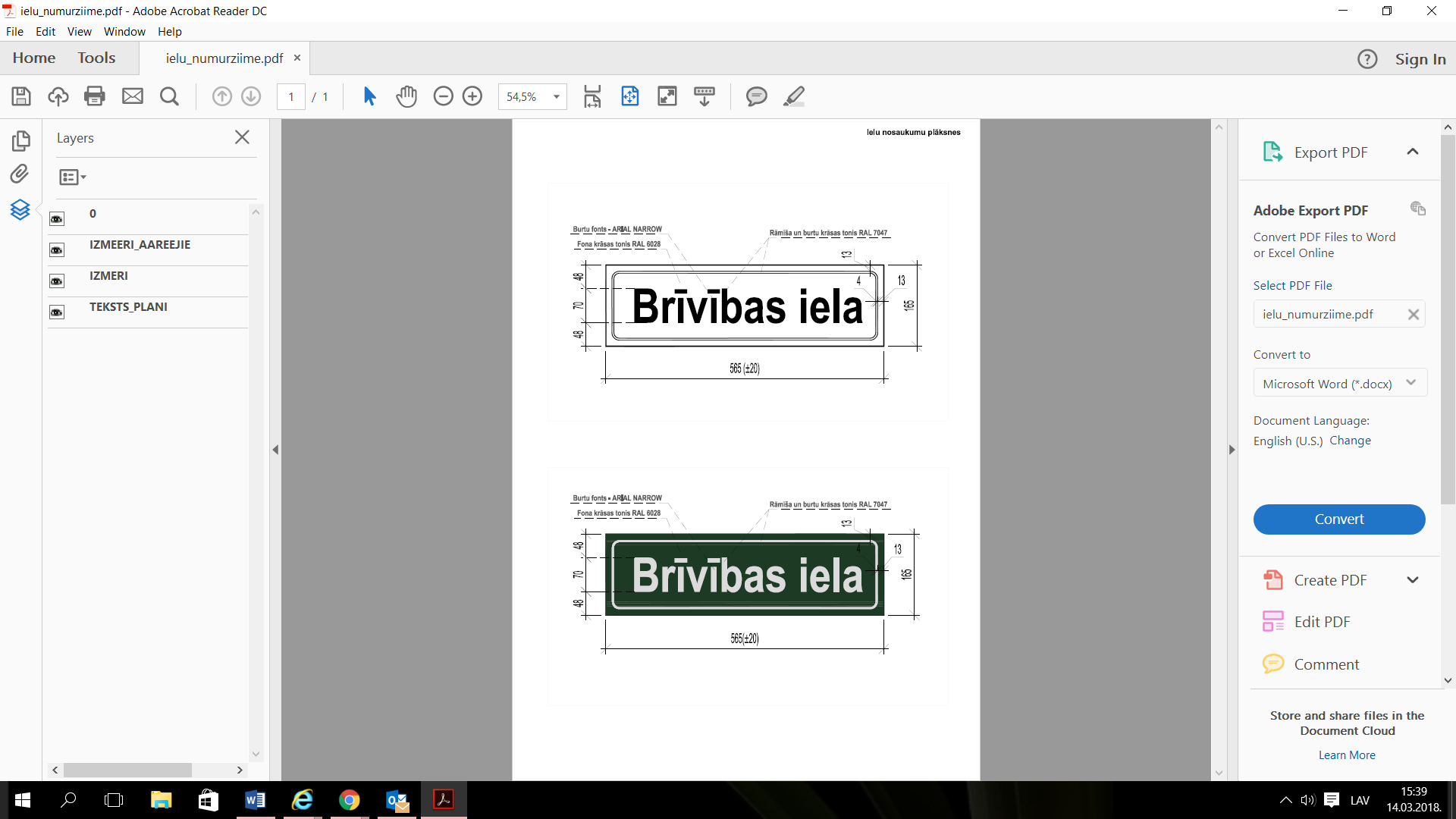 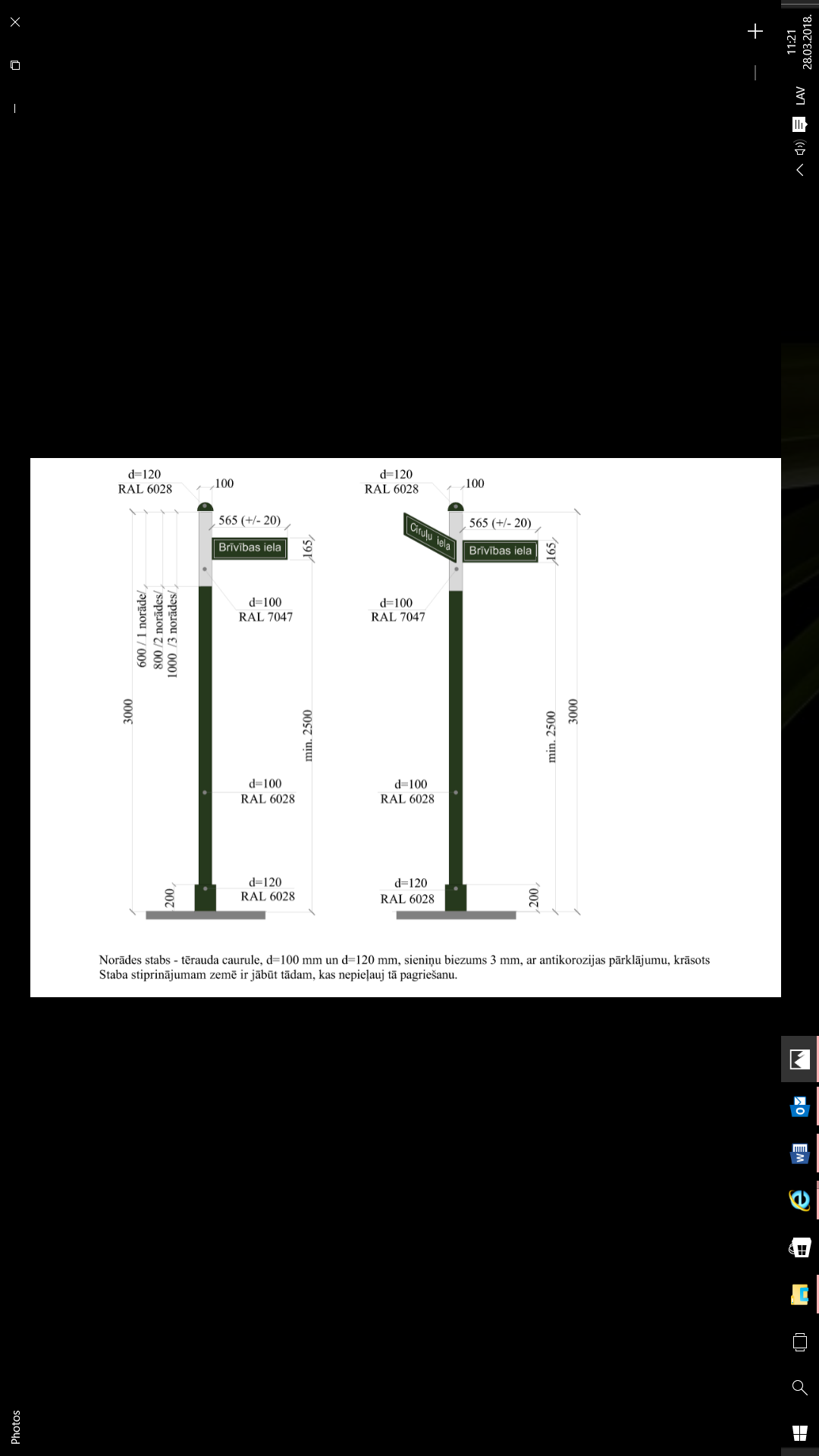  4. Ielu krustojumos izvietojamās ielu (laukumu) nosaukumu norādes uz ēkas paraugs”.Saistošie noteikumi stājas spēkā 2018.gada 1.maijā.  Jēkabpils pilsētas domes priekšsēdētājs	 (personiskais paraksts)	      R.RagainisAPSTIPRINĀTSar Jēkabpils pilsētas domes05.04.2018. lēmumu Nr.149(protokols Nr.9, 25.§)Jēkabpils pilsētas domes 05.04.2018. saistošo noteikumu Nr.17“Grozījumi Jēkabpils pilsētas domes 2012.gada 20.decembra saistošajos noteikumos Nr.36 “Saistošie noteikumi par ēku numerācijas zīmju un ielu (laukumu) nosaukumu norāžu izvietošanu Jēkabpils pilsētā””paskaidrojuma rakstsIzstrādāts saskaņā ar likuma „Par pašvaldībām” 43.1 pantuJēkabpils pilsētas domes priekšsēdētājs	 (personiskais paraksts)	      R.RagainisLĒMUMS Nr.15005.04.2018.	Par apstrīdēto Dzīvokļu sadales komisijas lēmumuAdresāts: E. M., (adrese)Iesniedzēja prasījums: E. M. apstrīd Jēkabpils pilsētas domes dzīvokļu sadales komisijas 2018.gada 05.februāra lēmumu Nr.6, 16.§ “Par dzīvojamās platības piešķiršanu”. 12.03.2018. Jēkabpils pilsētas pašvaldībā tika saņemts un reģistrēts E. M. iesniegums ar Nr. 2.7.25.1/18/869. Iesniegumā apstrīd Dzīvokļu sadales komisijas 05.02.2018. lēmumu Nr.6 “Par dzīvojamās platības piešķiršanu”, ar kuru atteikts reģistrēt reģistrā Nr.1 “Pašvaldībai piederošo dzīvojamo telpu izīrēšana”. Uzskata, ka lēmums ir nepamatots un atceļams, bija lūgusi uzņemt dzīvokļu rindā, jo viņas dzīvoklis (adrese) viņai un ģimenei ir prettiesiski atņemts un ir ierakstīts uz J.Dišlera SIA “Niko-Loto” vārda, ignorējot hipotekāro aizliegumu, kas dzīvoklim bija uzlikts, kad to nopirka, ņemot Krājbankas aizdevumu, J.Dišlers nopirka dzīvokli pa lēto maksu izsolē. Vīrs A. M. ir 2.grupas invalīds un viņa izlikšana bez citas dzīvojamās platības ieradīšanas nav pieļaujama. Uzskata, ka deklarēti un dzīvo šajā dzīvoklī likumīgi, tā ir viņu vienīga dzīvesvieta, lūdz atcelt nepamatoto lēmumu un rast iespēju reģistrēt dzīvokļu rindā.23.01.2018. Jēkabpils pilsētas pašvaldībā tika saņemts un reģistrēts E. M. iesniegums ar Nr.2.7.25.1/273. Iesniegumā persona norāda, ka ir saņemts Zemgales apgabaltiesas 111.iecirkņa zvērināta tiesu izpildītāja Jura Šnepsta paziņojums par pienākumu atbrīvot nekustamo īpašumu (adrese) un nodot to ieguvējam – SIA “Niko-Loto” līdz 31.01.2018.; dzīvoklī arī ir deklarēti un dzīvo A. M., 2.grupas invalīds, kurš nav izliekams no dzīvokļa bez citas dzīvošanai derīgas dzīvojamās platības nodrošināšanas, un D. M., dzīvoklī atrodas arī viņu personīgas mantas; viņiem neesot citas dzīvojamās platības, kur dzīvot, bet izlikti uz ielas, ir nolemti bojāejai, jo ziemas apstākļos uz ielas izdzīvot nav iespējams. Cik saprotams, persona lūdz reģistrēt pašvaldības palīdzības saņemšanai dzīvojamo telpu jautājumu risināšanā.Jēkabpils pilsētas pašvaldības Dzīvokļu sadales komisija (turpmāk – Komisija) izskatot E. M. 23.01.2018. iesniegumu, noskaidroja, ka personai dzīvoklis tiek atsavināts, jo bija ņemts kredīts bankā, kurš netika atmaksāts, un tas jāatbrīvo līdz 31.01.2018. un jānodod to ieguvējam SIA “Niko-Loto”, vīrs A. M., 2.grupas invalīds, dzīvokli lūdza piešķirt labākā pilsētas rajonā, maznodrošinātas ģimenes statuss nav piešķirts. Komisija 05.02.2018. pieņēma lēmumu Nr.6 16.§ (protokols Nr.3) „Par dzīvojamās platības piešķiršanu” (turpmāk – Lēmums), ar kuru nolēma atteikt reģistrēt E. M. reģistrā Nr.1 “Pašvaldībai piederošo dzīvojamo telpu izīrēšanā”.Likuma „Par palīdzību dzīvokļa jautājumu risināšanā” (turpmāk – Likums) 13.panta pirmajā daļā ir noteikts, ka pašvaldības dome vai tās deleģēta institūcija sniedz šā likuma 3.panta 1., 3. vai 6.punktā noteikto palīdzību:1) personai, kuras īrētā vai īpašumā esošā dzīvojamā telpa vai dzīvojamā māja ir cietusi terora akta, stihiskas nelaimes, avārijas vai citas katastrofas rezultātā, — ja persona šajā dzīvojamā telpā vai dzīvojamā mājā ir deklarējusi savu dzīvesvietu un ja tai attiecīgās pašvaldības administratīvajā teritorijā nepieder cita dzīvošanai derīga dzīvojamā telpa vai dzīvojamā māja;2) personai, kura īrē dzīvojamo telpu denacionalizētā vai likumīgajam īpašniekam atdotā mājā un ir to lietojusi līdz īpašuma tiesību atjaunošanai, bet dzīvojamās mājas tehniskais stāvoklis apdraud tajā mītošo personu dzīvību, — ja persona šajā dzīvojamā telpā ir deklarējusi savu dzīvesvietu un ir reģistrēta šā likuma 3.panta 1. vai 2.punktā minētās palīdzības saņemšanai.Likuma 14.panta pirmajā daļā noteikts, ka pirmām kārtām ar dzīvojamo telpu nodrošināmas:1) personas, kurām saskaņā ar likumu "Par dzīvojamo telpu īri" sniedzama palīdzība gadījumos, ja tās tiek izliktas no īrētās dzīvojamās telpas un ja tās ir:a) maznodrošinātas personas, kuras sasniegušas pensijas vecumu vai ir personas ar invaliditāti,b) maznodrošinātas personas, ar kurām kopā dzīvo un kuru apgādībā ir vismaz viens nepilngadīgs bērns, aizgādnībā esoša persona, maznodrošināta pensijas vecumu sasniegusi persona vai maznodrošināta persona, kura ir persona ar invaliditāti,c) pašvaldības teritorijā dzīvojošas citas personas, kuras pieder pie tās pašvaldības domes noteiktās personu kategorijas, kurām pašvaldība sniedz palīdzību, ja tās tiek izliktas no īrētās dzīvojamās telpas;11) politiski represētās personas, kuras tiek izliktas no dzīvojamās telpas likuma "Par dzīvojamo telpu īri" 28.2 panta pirmajā daļā, 28.3 panta pirmajā daļā vai 28.4 panta otrajā daļā paredzētajā gadījumā, ja to lietošanā nav citas dzīvošanai derīgas dzīvojamās telpas;2) personas, kuras tiek izliktas no tām piederoša dzīvokļa, ja uz dzīvokļa īpašumu ir vērsta piedziņa sakarā ar maksājumiem par pakalpojumiem, kas saistīti ar dzīvojamās telpas lietošanu, mājas uzturēšanu, ekspluatāciju un remonta izdevumiem, un ja tās ir:a) maznodrošinātas personas, kuras sasniegušas pensijas vecumu vai ir personas ar invaliditāti,b) maznodrošinātas personas, ar kurām kopā dzīvo un kuru apgādībā ir vismaz viens nepilngadīgs bērns, aizgādnībā esoša persona, maznodrošināta pensijas vecumu sasniegusi persona vai maznodrošināta persona, kura ir persona ar invaliditāti,c) politiski represētās personas, ja to lietošanā nav citas dzīvošanai derīgas dzīvojamās telpas;3) bez vecāku gādības palikuši bērni — pēc tam, kad bērns sasniedzis pilngadību un beigusies viņa ārpusģimenes aprūpe;4) repatrianti, kuri izceļojuši no Latvijas laikā līdz 1990.gada 4.maijam un kuriem nav iespējams likumā noteiktajā kārtībā iemitināties pirms izceļošanas no Latvijas aizņemtajā dzīvojamā telpā, vai repatrianti, kuri dzimuši ārvalstīs vai izceļojuši no Latvijas pēc 1990.gada 4.maija un izceļošanas brīdī bijuši nepilngadīgi;41) maznodrošinātas politiski represētās personas;5) maznodrošinātas personas, kuras pēc soda izciešanas atbrīvotas no ieslodzījuma vietas, ja tās pirms notiesāšanas dzīvoja attiecīgās pašvaldības administratīvajā teritorijā un tām nav iespējams likumā noteiktajā kārtībā iemitināties agrāk aizņemtajā dzīvojamā telpā. Šis noteikums neattiecas uz tām personām, kuras devušas piekrišanu privatizēt to īrēto valsts vai pašvaldības dzīvokli citai personai un noslēgušas ar šo personu vienošanos par dzīvojamās telpas lietošanas tiesību izbeigšanu vai ar kuru piekrišanu dzīvoklis ir pārdots vai citādi atsavināts un darījuma rezultātā persona zaudējusi lietošanas tiesības uz attiecīgo dzīvokli;6) attiecīgās pašvaldības domes noteiktas citas maznodrošinātu personu kategorijas.Jēkabpils pilsētas pašvaldības 15.12.2016. saistošo noteikumu Nr.32 „Saistošie noteikumi par palīdzību dzīvokļa jautājumu risināšanā Jēkabpils pilsētā” (turpmāk – Saistošie noteikumi)12.punktā noteikts, ka lēmumu par personas reģistrēšanu konkrētā palīdzības reģistrā, atteikumu iekļaut personu reģistrā un izslēgšanu no reģistra pieņem Dzīvokļu sadales komisija un paziņo personai rakstiski.Saistošo noteikumu 6.punktā ir noteikts, ka reģistrā Nr.1 - “Pašvaldībai piederošu dzīvojamo telpu izīrēšana” - personas tiek reģistrētas:6.1.	1.grupa - likuma “Par palīdzību dzīvokļa jautājumu risināšanā” 14.panta pirmajā daļā minētās personas. Papildus maznodrošinātu personu kategorijas pašvaldība neparedz.6.2.	2.grupa - šo noteikumu 3.1. – 3.3.apakšpunktos minētās personas.Savukārt Saistošo noteikumu 3.1.-3.3.apakšpunktā ir noteikts, ka papildus likumā “Par palīdzību dzīvokļa jautājumu risināšanā” noteiktajām personu kategorijām, pašvaldība sniedz palīdzību šādām personu kategorijām:3.1.	personas, kuras dzīvo kopā ar vecākiem, ja viņas nodibinājušas atsevišķu ģimeni; 3.2.	persona (ģimene), kura ne mazāk kā trīs gadus lieto dzīvojamo telpu uz apakšīres līguma pamata;3.3.	persona (ģimene), kura īrē dzīvojamo telpu denacionalizētās vai bijušajiem īpašniekiem (mantiniekiem) atdotās mājās.Izskatot lietas materiālus, tika konstatēts, ka dzīvoklī (adrese) dzīvesvieta deklarēta iesnieguma iesniedzējai, viņas vīram A. M. un pilngadīgajam dēlam D. M., dzīvoklis nav Jēkabpils pilsētas pašvaldībai piederošs nekustamais īpašums, bet pieder citai personai, kura iesniegusi zvērinātam tiesu izpildītājam J.Šņepstam Jēkabpils rajona tiesas zemesgrāmatu nodaļas 16.01.2018. izpildu raksts par SIA “Niko-Loto” ieviešanu nekustamā īpašuma (adrese) valdījumā. Tātad iesniedzēja E.M. neatbilst Likuma 13.panta pirmajā daļā un 14.panta pirmajā daļā, Saistošo noteikumu 3.1.-3.3.apakšpunktā, 6.punktā noteiktajām personu kategorijām, kuras ir tiesīgas saņemt palīdzību - pašvaldībai piederošu dzīvojamo telpu izīrēšana.28.03.2018. Jēkabpils pilsētas pašvaldībā tika saņemts un reģistrēts E.M. iesniegums ar Nr.2.7.25.1/18/1053. Iesniegumā norāda, ka viņa un viņas ģimene ir Jēkabpils pilsētas iedzīvotāji un daudzus gadu desmitus arī nodokļu maksātāji pilsētas budžetā, tāpēc lūdz palīdzēt kritiskā brīdī, kad ģimene tiek atstāta bez reālas un deklarētas dzīvesvietas, ir atkārtoti saņēmusi ZTI Jura Šnepsta paziņojumu (pielikumā), ka 11.04.2018. tiks izlikti no dzīvokļa, bet nav dzīvojamās platības, kur dzīvot un deklarēties, lūdz piešķirt uz laiku ģimenei dzīvošanai derīgu dzīvokli, kur pārvākties pēc izlikšanas un neanulēt deklarēto dzīvesvietu, kamēr nebūs kur deklarēties.Iesniegumi izskatīti 29.03.2018. Administratīvo strīdu komisijas sēdē. Uzaicinātā persona E. M. komisijas sēdē paskaidroja, ka no dzīvokļa tiek izlikta, bet citu dzīvokli nevar tik ātri atrast, SIA “Niko-Loto” iesniedza lūgumu par dzīvokļa īrēšanu, kamēr atrod citu dzīvokli, bet atbildi nav saņēmusi. Piedāvājums par dzīvokli Ķieģeļu ielas mikrorajonā neapmierina, vēl mēģinās kādu dzīvokli meklēt pati. 23.01.2018. iesniegumā pašvaldībai lūdza piešķirt pašvaldības dzīvokli, sociālo dzīvokli nav vēlējusies un nav prasījusi.Izskatot E.M. 28.03.2018. iesniegumu (reģistrēts ar Nr.2.7.25.1/18/1053), 12.03.2018. iesniegumu (reģistrēts Nr.2.7.25.1/18/869), 23.01.2018. iesniegumu (reģistrēts ar Nr.2.7.25.1/273), un izvērtējot Jēkabpils pilsētas pašvaldības Dzīvokļu sadales komisijas 05.02.2018. lēmumu Nr.6, 16.§ (protokols Nr.3) „Par dzīvojamās platības piešķiršanu”, E.M. 12.03.2018. iesniegums (reģistrēts Nr.2.7.25.1/18/869), 28.03.2018. iesniegums (reģistrēts ar Nr.2.7.25.1/18/1053) ir noraidāmi un Jēkabpils pilsētas domes Dzīvokļu sadales komisijas 05.02.2018. lēmums Nr.6, 16.§ (protokols Nr.3) „Par dzīvojamās platības piešķiršanu” atstājams negrozīts.Pamatojoties uz Administratīvā procesa likuma 79.panta pirmo daļu, 81.panta otrās daļas 1.punktu, likuma “Par palīdzību dzīvokļa jautājumu risināšanā” 4.panta pirmo daļu, 13.panta pirmo daļu, 14.panta pirmo daļu, likuma “Par pašvaldībām” 21.panta pirmās daļas 27.punktu, Jēkabpils pilsētas domes 2016.gada 15.decembra saistošo noteikumu Nr.32 “Saistošie noteikumi par palīdzību dzīvokļa jautājumu risināšanā Jēkabpils pilsētā” 3.1.-3.3.apakšpunktu, 6., 12., 29. un 30.punktu, Jēkabpils pilsētas domes 2013.gada 29.augusta saistošo noteikumu Nr.43 „Jēkabpils pilsētas pašvaldības nolikums” 97.punktu, ņemot vērā Administratīvo strīdu komisijas 29.03.2018. lēmumu (protokols Nr.1, 1.§),Jēkabpils pilsētas dome nolemj:Atstāt spēkā negrozītu Dzīvokļu sadales komisijas 2018.gada 05.februāra lēmumu Nr.6, 16.§ “Par dzīvojamās platības piešķiršanu” un noraidīt E. M. 2018.gada 12.marta un 28.03.2018. iesniegumus.Lēmumu var pārsūdzēt viena mēneša laikā no tā spēkā stāšanās dienas Administratīvajā rajona tiesā attiecīgajā tiesu namā pēc pieteicēja adreses (fiziskā persona - pēc deklarētās dzīvesvietas, papildu adreses vai nekustamā īpašuma atrašanās vietas, juridiskā persona - pēc juridiskās adreses).Kontroli par lēmuma izpildi veikt Jēkabpils pilsētas pašvaldības izpilddirektoram.Sēdes vadītājsDomes priekšsēdētājs            (personiskais paraksts)		R.RagainisDumbrovska 65232186Spodre 65207322LĒMUMS Nr.15105.04.2018. Par apstrīdēto Vienas pieturas aģentūras vadītājas lēmumuAdresāts: E.M., (adrese)SIA “Niko-Loto, Draudzības aleja 9, Jēkabpils, LV-5201, saule@niko.lv. Iesniedzēja prasījums: E. M. apstrīd Jēkabpils pilsētas pašvaldības Administratīvā departamenta vienas pieturas aģentūras vadītājas A.Moskovskas 12.02.2018. lēmumu Nr.15 “Par deklarētās dzīvesvietas anulēšanu”.Jēkabpils pilsētas pašvaldībā 12.03.2018. saņemts un ar indeksu 2.7.25.1/18/868 reģistrēts E. M. (turpmāk – Iesniedzējs) iesniegums, kurā lūdz atcelt kā nepamatotu Jēkabpils pilsētas pašvaldības Administratīvā departamenta Vienas pieturas aģentūras vadītājas A.Moskovskas 12.02.2018. lēmumu Nr.15 “Par deklarētas dzīvesvietas anulēšanu”, kuru saņemot uzzināja, ka viņai, viņas vīram A.M., 2.grupas invalīdam, un dēlam D. M. esot anulēta deklarētā dzīvesvieta (adrese), norāda, ka šis dzīvoklis ir viņu vienīgā un faktiskā dzīvesvieta, bez deklarēšanas dzīvot nedrīkst, bet nav, kur citur deklarēties, strādā pašvaldības struktūrvienībā, lūdza uzņemt rindā uz pašvaldības dzīvokļa izīrēšanu, bet Dzīvokļu sadales komisija atteica reģistrēt rindā. Pirms izdeklarēšanas nav saņēmusi nekādu brīdinājumu no pašvaldības, lēmumā ir rakstīts, ka ierakstīta vēstule būtu jāsūta uz adresi, kurā persona nedzīvo, kas neatbilst patiesībai, jo iesniedzēja tur dzīvo, un saņēma tur parasto A.Moskovskas nosūtīto vēstuli, jo citādi nezinātu, ka ir izdeklarēta. Uzskata, ka deklarēta un dzīvo šajā dzīvesvietā likumīgi, SIA “Niko-Loto” ir iegādājies šo dzīvokli ar visiem apgrūtinājumiem, ar tajā deklarētām personām, kuri tajā likumīgi deklarēti un dzīvo, nav pamata izdeklarēt, jo nav tiesas sprieduma par izlikšanu no dzīvokļa, lūgusi izīrēt šo dzīvokli, atbildi vēl nav saņēmusi, Jēkabpils pilsētas pašvaldība saņēma 12.01.2018. SIA “Niko-loto” iesniegumu par deklarētas dzīvesvietas ziņu anulēšanu un reģistrēja ar indeksu 2.7.25.2/100. Iesniedzējs lūdza anulēt visas personas, kuras deklarējušas savas dzīvesvietas nekustamajā īpašumā pēc adrese (adrese), pamatojoties uz Zemgales apgabaltiesas 11.01.2018. spriedumu lietā Nr.C49002015 (iesnieguma pielikumā), ar kuru nolemts ievest SIA “Niko-Loto” nekustamā īpašumu valdījumā, kurš nav pārsūdzams, līdz ar ko SIA “Niko-Loto” ir atzīts par likumīgo īpašuma īpašnieku un notiek process nekustamā īpašuma ievešanai valdījumā.Jēkabpils pilsētas pašvaldības Administratīvā departamenta Vienas pieturas aģentūras vadītāja A.Moskovska izskatīja 12.01.2018. SIA “Niko-Loto” iesniegumu par deklarētas dzīvesvietas ziņu anulēšanu personām (adrese), un 12.02.2018. pieņēma lēmumu Nr.15 “Par deklarētas dzīvesvietas anulēšanu”, norādot, ka E. M., A. M. un D. M. adresē (adrese), nav tiesiskā pamata dzīvot deklarētajā adresē, jo Zemgales apgabaltiesas 11.01.2018. spriedumā lietā Nr.C49002015 norādīts, ka Jēkabpils rajona tiesas zemesgrāmatu nodaļas tiesneses 31.10.2017. lēmums, ar kuru apmierināts pieteikums par ievešanu nekustamā īpašuma valdījumā, atstāts negrozīts. Tā kā īpašuma (adrese), īpašnieks ir SIA “Niko-Loto”, kura nav noslēgusi, pagarinājusi īres līgumu, ņemot vērā, tad šādā situācijā personām nevar būt nekāda cita tiesiskā pamata atrasties dzīvoklī (adrese).Izskatot lietas materiālus, konstatējams, ka Dzīvesvietas deklarēšanas likuma (turpmāk –Likums) 3.panta pirmā daļa nosaka, ka dzīvesvieta ir jebkura personas brīvi izraudzīta ar nekustamo īpašumu saistīta vieta (ar adresi), kurā persona labprātīgi apmetusies ar tieši vai klusējot, izteiktu nodomu tur dzīvot, kurā dzīvot tai ir tiesisks pamats un kuru šī persona atzīst par vietu, kur tā sasniedzama tiesiskajās attiecībās ar valsti un pašvaldību. Likuma 3.panta otrā daļa nosaka, ka personai ir tiesisks pamats apmesties uz dzīvi noteiktā nekustamā īpašumā, ja tai pieder šis nekustamais īpašums, attiecībā uz to ir noslēgts īres vai nomas līgums vai šā īpašuma lietošanas tiesības tā ieguvusi uz laulības, radniecības, svainības vai cita likumiska vai līgumiska pamata. Atbilstoši Dzīvesvietas deklarēšanas likuma 12.panta pirmās daļas 2.punktam ziņas par deklarēto dzīvesvietu iestāde anulē, ja attiecīgajai personai nav tiesiska pamata dzīvot deklarētajā dzīvesvietā.Ir arī iesniegts Zemgales apgabaltiesas 11.01.2018. spriedums lietā Nr.C49002015, ar kuru Jēkabpils rajona tiesas zemesgrāmatu nodaļas tiesneses 31.10.2017. lēmums, ar kuru apmierināts SIA “Niko-Loto” pieteikums par ieviešanu nekustamā īpašuma valdījumā atstāts negrozīts, lēmums nav pārsūdzams.SIA “Niko-loto” īpašuma tiesības ir reģistrētas zemesgrāmatā 26.02.2016.E. M. īpašuma tiesība ir izbeigusies atbilstoši zemesgrāmatas datiem arī ar 26.02.2016. E. M. nav noslēgts īres līgums ar SIA “Niko-Loto”, nav noslēgts arī kāds cits līgums vai saņemta piekrišana no SIA “Niko-Loto” deklarēt dzīvesvietu dzīvoklī (adrese). Dotajā brīdī notiek process SIA “Niko-Loto” ieviešanai nekustamā īpašuma (adrese) valdījumā. E. M. ir iesniegusi pašvaldībai zvērināta tiesu izpildītāja J.Šņepsta Paziņojumu par pienākumu izpildīt nolēmumu, kurā ir norādīts, ka tiesu izpildītāja J.Šņepsta lietvedībā atrodas Jēkabpils rajona tiesas zemesgrāmatu nodaļas 16.01.2018. izpildu raksts par SIA “Niko-Loto” ieviešanu nekustamā īpašuma (adrese) valdījumā un pamatojoties uz izpildu dokumentu un Civilprocesa likuma 620.5panta pirmo daļu, E. M. ir pienākums izpildīt nolēmumu, atbrīvot nekustamo īpašumu, kas atrodas (adrese), un nodot to ieguvējam SIA “Niko-Loto” ne vēlāk kā līdz 31.01.2018.Ir secināts, ka E. M., A. M. un D. M. nav pamata deklarēt dzīvesvietu (adrese), jo nav noslēgto līgumu ar īpašnieku SIA “Niko-Loto” un nav saņemta īpašnieka piekrišana deklarēt dzīvesvietu minētajā īpašumā. 28.03.2018. Jēkabpils pilsētas pašvaldībā tika saņemts un reģistrēts E.M. iesniegums ar Nr.2.7.25.1/18/1053. Iesniegumā norāda, ka viņa un viņas ģimene ir Jēkabpils pilsētas iedzīvotāji un daudzus gadu desmitus arī nodokļu maksātāji pilsētas budžetā, tāpēc lūdz palīdzēt kritiskā brīdī, kad ģimene tiek atstāta bez reālas un deklarētas dzīvesvietas, ir atkārtoti saņēmusi zvērināta tiesu izpildītāja Jura Šnepsta paziņojumu (pielikumā), ka 11.04.2018. tiks izlikti no dzīvokļa, bet nav dzīvojamās platības, kur dzīvot un deklarēties, lūdz piešķirt uz laiku ģimenei dzīvošanai derīgu dzīvokli, kur pārvākties pēc izlikšanas un neanulēt deklarēto dzīvesvietu, kamēr nebūs kur deklarēties. E. M. ir nosūtījusi 16.02.2018. ar ierakstīto vēstuli lūgumu J.Dišleram noslēgt ar viņu īres līgumu, bet viņš atbildi nav devis.Iesniegumi izskatīti 29.03.2018. Administratīvo strīdu komisijas sēdē. Uzaicinātā persona E. M. komisijas sēdē paskaidroja, ka no dzīvokļa ir izdeklarēta un nav citur, kur deklarēties. Turpinās meklēt citu dzīvokli un vēl mēģinās runāt ar SIA “Niko-Loto” par līguma noslēgšanu vai piekrišanas saņemšanu.Jēkabpils pilsētas pašvaldībā 03.04.2018. tika saņemts un reģistrēts SIA “Niko-Loto” iesniegums ar 2.7.25.2/18/971. Iesniegumā norāda, ka E.M. jau 3 (trīs) gadu garumā sniedzot nepamatotas sūdzības un apstrīdēšanas iesniegumus visās valsts un pašvaldības iestādēs, kavē nekustamā īpašuma - dzīvokļa (adrese), ieviešanu tā īpašnieka SIA “Niko-Loto” valdījumā. Uz doto brīdi ir nozīmēta atkārtota ieviešana nekustamā īpašuma valdījumā 2018.gada 11.aprīlī, plkst.11:00, klāt pieaicinot Jēkabpils pilsētas policijas darbiniekus; informē, ka ir saņēmuši E.M. iesniegumu ar lūgumu slēgt īres līgumu, ko ir noraidījuši dažādu iemeslu dēļ. Lūdz ņemt vērā, ka E.M. pastāv lielas parādsaistības, gan pie sabiedrības, gan par nekustamā īpašuma apsaimniekošanu un citiem izdevumiem, kā arī atstāt spēkā Lēmumu, ar kuru tika anulēta deklarētā dzīvesvieta (adrese). Ņemot vērā iepriekš minēto, izskatot 12.03.2018. E. M. apstrīdēšanas iesniegumu (reģistrēts ar Nr.2.7.25.1/18/868), 28.03.2018. iesniegumu (reģistrēts ar Nr.2.7.25.1/18/1053) un izvērtējot Vienas pieturas aģentūras vadītājas A.Moskovskas 12.02.2018. lēmumu Nr.15 “Par deklarētas dzīvesvietas anulēšanu”, secināms, ka E.M. 12.03.2018. un 28.03.2018. iesniegumi ir noraidāmi, bet Vienas pieturas aģentūras vadītājas A.Moskovskas 12.02.2018. lēmums Nr.15 “Par deklarētas dzīvesvietas anulēšanu” atstājams negrozīts.Pamatojoties uz Administratīvā procesa likuma 81.panta otrās daļas 1.punktu, Dzīvesvietas deklarēšanas likuma 1.pantu, 2.panta otro daļu, 3.panta pirmo un otro daļu, 12.panta pirmo daļu, Jēkabpils pilsētas domes 29.08.2013. saistošo noteikumu Nr. 43 “Jēkabpils pilsētas pašvaldības nolikums” 97.punktu, ņemot vērā Administratīvo strīdu komisijas 29.03.2018. lēmumu (protokols Nr.1, 2.§),Jēkabpils pilsētas dome nolemj:Atstāt Jēkabpils pilsētas pašvaldības Administratīvā departamenta Vienas pieturas aģentūras vadītājas A.Moskovskas 2018.gada 12.februāra lēmumu Nr.15 “Par deklarētās dzīvesvietas anulēšanu” negrozītu un noraidīt E. M. 2018.gada 12.marta un 28.marta iesniegumus.Lēmumu var pārsūdzēt viena mēneša laikā no tā spēkā stāšanās dienas Administratīvajā rajona tiesā attiecīgajā tiesu namā pēc pieteicēja adreses (fiziskā persona - pēc deklarētās dzīvesvietas, papildu adreses vai nekustamā īpašuma atrašanās vietas, juridiskā persona - pēc juridiskās adreses).Kontroli par lēmuma izpildi veikt Jēkabpils pilsētas pašvaldības izpilddirektoram.Sēdes vadītājsDomes priekšsēdētājs            (personiskais paraksts)		R.RagainisDumbrovska 65232186Spodre 65207322Paskaidrojuma raksta sadaļasNorādāmā informācija1. Projekta nepieciešamības pamatojumsAtbilstoši Jēkabpils pilsētas domes 08.02.2018. lēmumam Nr.57 “Par amatu sarakstiem” pašvaldībā ir veiktas strukturālas izmaiņas, līdz ar to nepieciešams Nekustamo īpašumu apsaimniekošanas nodaļu aizstāt ar Pašvaldības īpašumu nodaļu.  Nepieciešams paplašināt to personu loku, kuras ir tiesīgas saņemt pašvaldības palīdzību dzīvokļu jautājumu risināšanā.2. Īss projekta satura izklāstsAr saistošo noteikumu projektu tiek noteikts, ka palīdzību dzīvokļa jautājumu risināšanā sniedz personai (ģimenei), kura ne mazāk kā trīs gadus lieto dzīvojamo telpu (izņemot pašvaldībai piederošu) uz īres līguma pamata, kā arī personām (ģimenei), kura audzina divus vai vairāk nepilngadīgus bērnus.  Saistošo noteikumu tekstā “Nekustamo īpašumu apsaimniekošanas nodaļa” aizstāta ar “Pašvaldības īpašumu nodaļa”. 3. Informācija par plānoto projekta ietekmi uz pašvaldības budžetuNav ietekmes uz pašvaldības budžetu. 4. Informācija par plānoto projekta ietekmi uz uzņēmējdarbības vidi pašvaldības teritorijāNav attiecināms5. Informācija par administratīvajām procedūrāmPrivātpersona var griezties saistošo noteikumu piemērošanā Jēkabpils pilsētas pašvaldībā. 6. Informācija par konsultācijām ar privātpersonāmNav veiktasPārdevējsJēkabpils pilsētas pašvaldībaReģistrācijas Nr. 90000024205Brīvības iela 120, Jēkabpils, LV-5201A/S SEB bankaKods UNLALV2XKonts LV87UNLA0009013130793___________________  A.RutkoPircējsSIA „ACCIPITER”Reģistrācijas Nr.40103349198 „Abras”, Krustkalni, Ķekavas pagasts, Ķekavas novads, LV-2111A/S SEB bankaKods UNLALV2XKonts LV70 UNLA 0050 0163 5650 7__________________A. MickusĪpašnieksJēkabpils pilsētas pašvaldībaBrīvības iela 120, Jēkabpils, LV-5201Reģistrācijas Nr.40003276964AS „SEB banka”Kods UNLALV2XKonta Nr. LV87UNLA0009013130793e-pasts: vpa@jekabpils.lv A.Rutko_____________(datums, mēnesis, gads)Apbūves tiesīgais:Jēkabpils Romas katoļu draudze Reģistrācijas Nr. 90001097437Brīvības  iela 105, Jēkabpilī, LV-5201Banka: AS Citadele bankaKods:   PARXLV22Konts:  LV22PARX0012710000001V. Siļčonoks                                ___________(datums, mēnesis, gads)Nr.p.k.Pakalpojuma veidsMērvienībaCena bez PVN (euro)Cena bez PVN (euro)PVN (euro)PVN (euro)Cena ar PVN (euro)Cena ar PVN (euro)Cena ar PVN (euro)Cena ar PVN (euro)Mācību maksa pieaugušajiem par izglītības programmas apguvi:Mācību maksa pieaugušajiem par izglītības programmas apguvi:Mācību maksa pieaugušajiem par izglītības programmas apguvi:Mācību maksa pieaugušajiem par izglītības programmas apguvi:Mācību maksa pieaugušajiem par izglītības programmas apguvi:Mācību maksa pieaugušajiem par izglītības programmas apguvi:Mācību maksa pieaugušajiem par izglītības programmas apguvi:Mācību maksa pieaugušajiem par izglītības programmas apguvi:Mācību maksa pieaugušajiem par izglītības programmas apguvi:Mācību maksa pieaugušajiem par izglītības programmas apguvi:Neformālās izglītības kursi (lekcija, seminārs) 1 personai*stunda  1,651,650,35 0,35 2,002,002,002,00Neformālās izglītības nodarbība kaligrāfijā 1 personaistunda 2,482,480,520,523,003,003,003,00Pedagogu (A) programmas kursi 1 personai*stunda1,031,030,220,221,251,251,251,25Profesionālās kompetences pilnveides kursi “Speciālās zināšanas bērnu tiesību aizsardzības jomā” 1 personai40 stundas 66,1266,1213,8913,8980,0180,0180,0180,01Elektrodrošības kursi un elektrodrošību grupu eksāmens 1 personai 4 stundas41,3241,328,688,6850,0050,0050,0050,00Telpu un aprīkojuma noma:Telpu un aprīkojuma noma:Telpu un aprīkojuma noma:Telpu un aprīkojuma noma:Telpu un aprīkojuma noma:Telpu un aprīkojuma noma:Telpu un aprīkojuma noma:Telpu un aprīkojuma noma:Telpu un aprīkojuma noma:Telpu un aprīkojuma noma:Mācību klases noma (ar informācijas tehnoloģijām)stunda5,795,791,221,227,017,017,017,01Mācību klases nomastunda2,482,480,520,523,003,003,003,00Datorklases nomastunda3,313,310,700,704,014,014,014,01Projektora un ekrāna noma diena4,964,961,041,046,006,006,006,00Flipchart izmantošanadiena2,482,480,520,523,003,003,003,00ECDL / E-Citizen eksāmena sertifikācijas kartes:ECDL / E-Citizen eksāmena sertifikācijas kartes:ECDL / E-Citizen eksāmena sertifikācijas kartes:ECDL / E-Citizen eksāmena sertifikācijas kartes:ECDL karte1 vienība19,8319,834,174,1724,0024,0024,0024,00E-Citizen karte1 vienība14,0514,052,952,9517,0017,0017,0017,00ECDL karte un sertifikāts (skolēnam)1 vienība12,4012,402,602,6015,0015,0015,0015,00ECDL / E-Citizen automātiskā testēšana (eksāmens): ECDL / E-Citizen automātiskā testēšana (eksāmens): ECDL / E-Citizen automātiskā testēšana (eksāmens): ECDL1 modulis7,067,061,481,488,548,548,548,54E-Citizen1 modulis7,067,061,481,488,548,548,548,545.Pirmreizējā psihologa izpēte vienam izglītojamam (testējot ar profesionāliem un Latvijā adaptētiem testiem (Vudkoka-Džonsona intelekta tests (WJ) vai Vekslera intelekta tests bērniem (WISC-IV)), rekomendācijas sniegšana**1 izpēte14,0514,052,952,9517,00  17,00  17,00  17,00  6.Padziļināta psihologa izpēte - (Latviešu valodas un matemātikas sasniegumu tests (LMST-II) vai Agrīnās lasītprasmes rādītāju tests DIBELS Next, vai Ahenbaha Empīriski balstītās izpētes sistēmas aptauja, kas paredzēta skolas vecuma bērnu un jauniešu uzvedības novērtēšanai (CBCL/6-18, TRF, YSR), vai Adaptīvās uzvedības novērtēšanas tests (ABAS-II), vai Minhenes funkcionālās attīstības diagnostikas metodi (MFAD)).**1 izpēte14,0514,052,952,9517,0017,0017,0017,007.Logopēdiskā izpēte vienam izglītojamam, rekomendācijas sniegšana**1 izpēte9,929,922,082,0812,0012,0012,0012,008.Speciālā pedagoga izpēte vienam izglītojamam, rekomendācijas sniegšana**1 izpēte9,929,922,082,0812,0012,0012,0012,009.Psihologa nodarbība vienam izglītojamam**  40 minūtes2,892,890,610,613,503,503,503,5010.Logopēda nodarbība vienam izglītojamam**  40 minūtes2,892,890,610,613,503,503,503,5011.Speciālā pedagoga nodarbība vienam izglītojamam**40 minūtes2,892,890,610,613,503,503,503,50IZNOMĀTĀJSJēkabpils pilsētas pašvaldībaReģistrācijas Nr.90000024205Brīvības iela 120, Jēkabpils, LV-5201A/S SEB bankaKods UNLALV2XKonts LV87UNLA0009013130793____________________A.RutkoNOMNIEKSS. L.Personas kods: (svītrots)Banka: (svītrots)Konts: (svītrots)E-pasts: (svītrots)_____________________S.L.Paskaidrojuma raksta sadaļasNorādāmā informācija1. Projekta nepieciešamības pamatojumsSaistošie noteikumi izstrādāti pamatojoties uz likuma “Par pašvaldībām” 15.panta pirmās daļas 2.punktu un 43.panta pirmās daļas 5. punktu. Saistošo noteikumu 4.punkts nosaka, ka ielu (laukumu) norādes maģistrālo un pilsētas ielu krustojumos uzstāda un uztur kārtībā pašvaldība. Nepieciešams noteikumus papildināt ar ielu (laukumu) nosaukumu norādes paraugu. Saistošo noteikumu 5.punkts paredz, ka privātpersonas var izvietot ielu (laukumu) norādes. Nepieciešams noteikt paraugu, kādu ielu (laukumu) norādi privātpersona drīkst izvietot uz ēkas.      2. Īss projekta satura izklāstsSaistošie noteikumi tiek papildināti ar ielu (laukumu) nosaukumu norāžu paraugiem. Saistošo noteikumu tekstā “pilsētas mākslinieks” tiek aizstāts ar “vecākais ainavu arhitekts”.      Tiek noteikts, ka uz daudzdzīvokļu dzīvojamām ēkām un sabiedriskām ēkām  atļauts izvietot lielāka izmēra ēku numerācijas zīmes, nekā noteikts saistošajos noteikumos, pirms norādes uzstādīšanas tās dizainu un izvietošanas vietu saskaņojot ar vecāko ainavu arhitektu.3. Informācija par plānoto projekta ietekmi uz pašvaldības budžetuNav plānota ietekme uz pašvaldības budžetu. 4. Informācija par plānoto projekta ietekmi uz uzņēmējdarbības vidi pašvaldības teritorijāNav attiecināms5. Informācija par administratīvajām procedūrāmAdministratīvās procedūras netiek mainītas.  6. Informācija par konsultācijām ar privātpersonām Konsultācijas nav notikušas.